  Сноска. Заголовок - в редакции приказа Министра образования и науки РК от 05.06.2020 № 230 (вводится в действие после дня его первого официального опубликования).      В соответствии с подпунктом 12) статьи 5 Закона Республики Казахстан от 27 июля 2007 года "Об образовании" и подпунктом 1) статьи 10 Закона Республики Казахстан от 15 апреля 2013 года "О государственных услугах" ПРИКАЗЫВАЮ:      Сноска. Преамбула - в редакции приказа Министра образования и науки РК от 05.06.2020 № 230 (вводится в действие после дня его первого официального опубликования).
      1. Утвердить прилагаемые Правила проведения единого национального тестирования и оказания государственных услуг "Выдача сертификата о сдаче единого национального тестирования".      Сноска. Пункт 1 - в редакции приказа Министра образования и науки РК от 05.06.2020 № 230 (вводится в действие после дня его первого официального опубликования).
      2. Департаменту высшего и послевузовского образования Министерства образования и науки Республики Казахстан (Д. Ахмед-Заки) в установленном законодательством порядке обеспечить:      1) государственную регистрацию настоящего приказа в Министерстве юстиции Республики Казахстан;      2) в течение десяти календарных дней со дня государственной регистрации настоящего приказа в Министерстве юстиции Республики Казахстан направление копии настоящего приказа для официального опубликования в периодические печатные издания, а также в Республиканское государственное предприятие на праве хозяйственного ведения "Республиканский центр правовой информации" Министерства юстиции Республики Казахстан для внесения в Эталонный контрольный банк нормативных правовых актов Республики Казахстан;      3) размещение настоящего приказа на интернет-ресурсе Министерства образования и науки Республики Казахстан;      4) в течение десяти рабочих дней после государственной регистрации настоящего приказа в Министерстве юстиции Республики Казахстан представление в Департамент юридической службы и международного сотрудничества Министерства образования и науки Республики Казахстан сведений об исполнении мероприятий, предусмотренных подпунктами 1), 2) и 3) настоящего пункта.      3. Контроль за исполнением настоящего приказа возложить на вице-министра образования и науки Республики Казахстан Суханбердиеву Э.А.      4. Настоящий приказ вводится в действие по истечении десяти календарных дней после дня его первого официального опубликования.Правила проведения единого национального тестирования и оказания государственных услуг "Выдача сертификата о сдаче единого национального тестирования"      Сноска. Правила - в редакции приказа и.о. Министра образования и науки РК от 13.04.2021 № 162 (вводится в действие после дня его первого официального опубликования).Глава 1. Общие положения      1. Настоящие Правила проведения единого национального тестирования и оказания государственных услуг "Выдача сертификата о сдаче единого национального тестирования" (далее – Правила) разработаны в соответствии с подпунктом 12) статьи 5 Закона Республики Казахстан от 27 июля 2007 года "Об образовании" и подпунктом 1) статьи 10 Закона Республики Казахстан от 15 апреля 2013 года "О государственных услугах", а также с Типовыми правилами приема на обучение в организации образования, реализующие образовательные программы высшего образования, утвержденными приказом Министра образования и науки Республики Казахстан № 600 от 31 октября 2018 года (зарегистрирован в Реестре государственной регистрации нормативных правовых актов под № 17450) (далее – Типовые правила), которые устанавливают порядок проведения единого национального тестирования (далее – ЕНТ) и оказания государственных услуг.      2. В настоящих Правилах используются следующие понятия:      1) информационный лист – лист, публикуемый на сайте республиканского государственного казенного предприятия "Национальный центр тестирования" Министерства образования и науки Республики Казахстан (далее – Национальный центр тестирования) в соответствии с выбранной комбинацией профильных предметов;      2) специальная дисциплина – дисциплина, направленная на оценку знаний и компетенций по специальным дисциплинам образовательных программ технического и профессионального, послесреднего образования по родственным направлениям подготовки кадров высшего образования, предусматривающих сокращенные сроки обучения;      3) ситуационный центр – зал, оснащенный средствами коммуникаций для наблюдения за процессом проведения ЕНТ в бумажном и электронном формате, размещенный при организации, определяемым уполномоченным органом в области образования;      4) базовые организации высшего и (или) послевузовского образования (далее - ОВПО) – ОВПО, осуществляющие проведение ЕНТ;      5) приемная комиссия базовых ОВПО – комиссия при ОВПО, осуществляющая проведение ЕНТ;      6) профильный предмет – это учебный предмет, направленный на более полную оценку знаний и компетенций в предметной области, определяющий устойчивость углубленных академических знаний согласно выбранному профилю обучения;      7) общепрофессиональная дисциплина – дисциплина, направленная на оценку знаний и компетенций по общепрофессиональным дисциплинам образовательных программ технического и профессионального, послесреднего образования по родственным направлениям подготовки кадров высшего образования, предусматривающих сокращенные сроки обучения;      8) лист ответов – специальный бланк, предназначенный для оценивания результатов ЕНТ, на котором поступающий отмечает ответы на тестовые задания;      9) копия листа ответов – бланк, предназначенный для самостоятельного подсчета баллов после ЕНТ, который не является документом для оценивания результатов тестирования;      10) линейные ОВПО – ОВПО, осуществляющие прием документов для участия в ЕНТ;      11) приемная комиссия линейных ОВПО – комиссия при ОВПО, осуществляющая прием документов от поступающих для участия в ЕНТ;      12) ЕНТ в бумажном формате – тестирование, проводимое путем предоставления книжки-вопросника и листа ответов каждому тестируемому;      13) лист распределения вариантов – лист, содержащий информацию с закреплением варианта книжек к определенному номеру места в аудитории для поступающих на родственные направления подготовки по образовательным программам, предусматривающим сокращенные сроки обучения;      14) посадочный лист – лист распределения поступающих по местам в аудитории;      15) администраторы тестирования – осуществляющие контроль за соблюдением правил проведения ЕНТ в ППЕНТ и выполняет функции дежурного по аудитории и коридору;      16) ЕНТ – одна из форм отборочных экзаменов для поступления в ОВПО;      17) ППЕНТ – пункт проведения ЕНТ;      18) пороговый балл – установленная Типовыми правилами минимальная сумма баллов по каждому предмету и по всем предметам или дисциплинам тестирования, и по отдельным областям образования и ОВПО, допускающая участие в конкурсе по присуждению образовательного гранта за счет средств республиканского бюджета или местного бюджета или для зачисления в ОВПО на платной основе;      19) электронный сертификат – электронный документ с уникальными данными претендента, официально подтверждающим баллы ЕНТ публикуемый на сайте Национального центра тестирования (далее – сертификат). Сертификат при проведении ЕНТ в бумажном формате в течение 3 (трех) рабочих дней, при проведение ЕНТ в электронном формате в течение 30 (тридцати) рабочих дней публикуется на сайте Национального центра тестирования;      20) ЕНТ в электронном формате – тестирование, проводимое путем использования компьютера для каждого тестируемого;      21) файл регистрации (лог) - файл с записями о действиях тестируемого в хронологическом порядке.      Сноска. Пункт 2 - в редакции приказа Министра образования и науки РК от 09.02.2022 № 42 (вводится в действие после дня его первого официального опубликования).
      3. ЕНТ проводится для:      1) обучающихся выпускных 11 (12) классов организаций среднего образования для зачисления в ОВПО на платной основе по желанию;      2) выпускников организаций среднего образования текущего года для участия в конкурсе на присуждение образовательного гранта за счет средств республиканского бюджета или местного бюджета или для зачисления в ОВПО на платной основе или для обучения по государственному образовательному заказу за счет средств республиканского бюджета по желанию;      3) выпускников организаций среднего образования прошлых лет, технического и профессионального или послесреднего образования для участия в конкурсе на присуждение образовательного гранта за счет средств республиканского бюджета или местного бюджета или для зачисления в ОВПО на платной основе по желанию;      4) выпускников технического и профессионального или послесреднего образования, поступающих по образовательным программам высшего образования, предусматривающим сокращенные сроки обучения для участия в конкурсе на присуждение образовательного гранта за счет средств республиканского бюджета или местного бюджета по желанию;      5) выпускников организаций среднего образования, обучавшихся за рубежом, а также лиц казахской национальности, не являющихся гражданами Республики Казахстан, окончивших учебные заведения за рубежом для участия в конкурсе на присуждение образовательного гранта за счет средств республиканского бюджета или местного бюджета или для зачисления в ОВПО на платной основе по желанию;      6) лиц, зачисленных в ОВПО по очной форме обучения на платной основе, не набравших пороговый балл по результатам ЕНТ, с результатами ЕНТ с несоответствующими комбинациями профильных предметов, с аннулированными результатами ЕНТ для дальнейшего зачисления в ОВПО на платной основе в календарном году;      7) обучающихся ОВПО по группе образовательных программ, требующих творческой подготовки, и желающих перевестись на другие группы образовательных программ на платной основе;      8) обучающихся ОВПО желающих перевестись на группу образовательных программ области образования "Педагогические науки" на платной основе.      4. Для участия в ЕНТ в бумажном и (или) электронном формате дети-инвалиды и инвалиды (с нарушениями зрения, слуха, функций опорно-двигательного аппарата) при наличии документа об установлении инвалидности, утвержденного приказом Министра здравоохранения и социального развития Республики Казахстан от 30 января 2015 года № 44 "Об утверждении Правил проведения медико-социальной экспертизы" (зарегистрирован в Реестре государственной регистрации нормативных правовых актов за № 10589) (далее – Приказ № 44) прикрепляют документы об установлении инвалидности в программное обеспечение приема заявлений на ЕНТ и дополнительно подают заявление в произвольной форме на имя председателя государственной комиссии о необходимости предоставления:      1) отдельной аудитории;      2) помощника, не являющимся учителем предметов, сдаваемых в рамках ЕНТ для детей-инвалидов и инвалидов с нарушением зрения, функций опорно-двигательного аппарата и (или) специалиста, владеющего жестовым языком для детей-инвалидов и инвалидов с нарушением слуха;      3) дополнительного времени для сдачи тестирования.      Сноска. Пункт 4 - в редакции приказа Министра образования и науки РК от 09.02.2022 № 42 (вводится в действие после дня его первого официального опубликования).
      5. ЕНТ проводится Национальным центром тестирования в бумажном или в электронном формате на базе ППЕНТ или в базовых ОВПО, или в организациях, определяемых уполномоченным органом в области образования.      Прием заявлений для участия в ЕНТ (бумажном и электронном формате) осуществляется в онлайн режиме на сайте www.testcenter.kz Национального центра тестирования.      Сноска. Пункт 5 - в редакции приказа Министра образования и науки РК от 09.02.2022 № 42 (вводится в действие после дня его первого официального опубликования).
      6. Поступающие сдают ЕНТ по истории Казахстана, математической грамотности, грамотности чтения (язык обучения) и двум профильным предметам, за исключением поступающих на группу образовательных программ, требующие творческой подготовки.      Лица, поступающие на группу образовательных программ, требующие творческой подготовки сдают ЕНТ по истории Казахстана, грамотности чтения (язык обучения).      Обучающиеся ОВПО по группе образовательных программ, требующие творческой подготовки, и желающих перевестись на другие группы образовательных программ на платной основе сдают ЕНТ по двум профильным предметам, за исключением желающих перевестись на группы образовательных программ по области образования "Педагогические науки".      Обучающиеся ОВПО желающие перевестись на группу образовательных программ области образования "Педагогические науки" сдают ЕНТ по истории Казахстана, математической грамотности, грамотности чтения (язык обучения) и двум профильным предметам, за исключением переводящихся на группу образовательных программ, требующие творческой подготовки.      7. Поступающие сдают ЕНТ по желанию на казахском или русском или английском языках.      При этом для поступающих, которые сдают ЕНТ на английском языке, тестирование по истории Казахстана проводится по желанию на казахском или русском языках.      8. ЕНТ для поступающих на родственные направления подготовки по образовательным программам, предусматривающим сокращенные сроки обучения, проводится по желанию на казахском или русском языках по общепрофессиональной и специальным дисциплинам.      9. ЕНТ для лиц, поступающих на группу образовательных программ, требующие творческой подготовки, по родственным направлениям подготовки по образовательным программам, предусматривающим сокращенные сроки обучения, проводятся по специальной дисциплине.      10. Для выпускников организаций среднего и технического и профессионального или послесреднего образования, за исключением поступающих по образовательным программам, предусматривающим сокращенные сроки обучения, количество тестовых заданий ЕНТ составляет:      1) по истории Казахстана – 15;      2) по математической грамотности – 15;      3) по грамотности чтения (язык обучения) – 20;      4) по первому профильному предмету – 35;      5) по второму профильному предмету – 35.      Перечень групп образовательных программ с указанием профильных предметов единого национального тестирования, устанавливаются согласно приложению 1 к настоящим Правилам.      Для обучающихся ОВПО по группе образовательных программ, требующие творческой подготовки, и желающих перевестись на другие группы образовательных программ на платной основе количество тестовых заданий ЕНТ составляет:      1) по первому профильному предмету – 35;      2) по второму профильному предмету – 35.      11. Для поступающих по образовательным программам, предусматривающим сокращенные сроки обучения, количество тестовых заданий ЕНТ составляет:      1) по общепрофессиональной дисциплине – 20;      2) по специальной дисциплине – 40.      Перечень групп образовательных программ с указанием общепрофессиональных и специальных дисциплин единого национального тестирования для поступающих по образовательным программам высшего образования, предусматривающим сокращенные сроки обучения, устанавливаются согласно приложению 2 к настоящим Правилам.      12. Лица, имеющие международные сертификаты, подтверждающие владение иностранным языком (английским) в соответствии с общеевропейскими компетенциями (стандартами) владения иностранным языком, по желанию освобождаются от сдачи профильного предмета или специальной дисциплины "Иностранный язык (английский)" по английскому языку: Test of Englishas a Foreign Language Institutional Testing Programm (Тест ов Инглиш аз а Форин Лангудж Инститьюшнал Тестинг программ) (TOEFL ITP (ТОЙФЛ АЙТИПИ) – не менее 310 баллов), Test of English as a Foreign Language Institutional Testing Programm (Тест ов Инглиш аз а Форин Лангудж Инститьюшнал Тестинг програм) Internet-based Test (Интернет бейзид тест) (TOEFL IBT (ТОЙФЛ АЙБИТИ), пороговый балл – не менее 79), (TOEFL (ТОЙФЛ) пороговый балл –не менее 567 баллов), International English Language Tests System (Интернашнал Инглиш Лангудж Тестс Систем (IELTS (АЙЛТС), пороговый балл – не менее 6.0).      Лицам, имеющим один из сертификатов о сдаче теста по иностранному языку (английский), указанные в настоящем пункте, при подаче заявления для участия в конкурсе на присуждение образовательного гранта за счет средств республиканского бюджета или местного бюджета, а также при зачислении в ОВПО на платной основе засчитывается 45 баллов для выпускников организаций среднего или технического и профессионального или послесреднего образования; 50 баллов - для поступающих по образовательным программам, предусматривающим сокращенные сроки обучения.      Баллы по иностранному языку (английский), указанные в настоящем пункте, в сертификате ЕНТ не указываются.      Подлинность и срок действия представляемых сертификатов проверяется линейными ОВПО при подаче заявления на конкурс по присуждению образовательных грантов за счет средств республиканского бюджета или местного бюджета или при зачислении в ОВПО на платной основе.      13. Лица, имеющие сертификаты международных стандартизированных тестов SAT - ЭсЭйТи (Scholastic Assessment Test), ACT – ЭйСиТи (American College Testing), IB - АйБи (International Baccalaureate) по желанию освобождаются от сдачи ЕНТ по предметам, имеющим результаты и пороговые баллы международных стандартизированных тестов, и участвуют в конкурсе на присуждение образовательного гранта и (или) зачисляются в ОВПО на платное отделение, в соответствии со шкалой перевода баллов, согласно Типовым правилам.      Перевод баллов SAT в баллы ЕНТ осуществляется при условии наличия:      1) сертификатов SAT reasoning (ризонинг) и SAT subject (сабджект). При этом поступающие сдают ЕНТ по предмету История Казахстана и баллы SAT subject переводятся в баллы ЕНТ при условии совпадения профильных предметов;      2) сертификатов SAT reasoning. При этом поступающие сдают ЕНТ по предмету История Казахстана и двум профильным предметам.      Перевод баллов ACT в баллы ЕНТ осуществляется при условии сдачи ЕНТ по предмету История Казахстана.      Перевод баллов IB в баллы ЕНТ осуществляется при условии сдачи ЕНТ по предметам История Казахстана и Грамотности чтения.      Лицам, поступающим на группу образовательных программ высшего образования, требующей творческой подготовки и имеющих сертификаты международных стандартизированных тестов SAT, ACT, IB для участия в конкурсе на присуждение образовательного гранта за счет средств республиканского бюджета, а также при зачислении в ОВПО на платной основе засчитывается балл согласно пункта 4-1 и приложения 2-1 Типовых правил (по Грамотности чтения), при этом учитывается только баллы сертификата SAT reasoning.      Лицам, имеющим сертификаты международных стандартизированных тестов SAT, ACT, IB необходимо внести данные и подать заявление в базу данных приема заявлений ЕНТ, копии сертификатов, в сроки, с 1 по 30 апреля календарного года для бумажного формата ЕНТ и в сроки, с 1 мая по 10 июня календарного года для электронного формата ЕНТ. Подлинность и срок действия представляемых сертификатов проверяются приемными комиссиями ОВПО.      По завершении приема заявлений на ЕНТ Национальный центр тестирования до 30 июня календарного года представляет в уполномоченный орган в области образования на рассмотрение список лиц, имеющих сертификаты международных стандартизированных тестов SAT, ACT, IB и их копии сертификатов. После принятия решения сертификаты публикуются на сайте Национального центра тестирования (www.testcenter.kz) в течение 3 (трех) рабочих дней.      Сноска. Пункт 13 - в редакции приказа Министра образования и науки РК от 09.02.2022 № 42 (вводится в действие после дня его первого официального опубликования).
      14. Максимальное количество баллов составляет по ЕНТ – 140 баллов.      Максимальное количество баллов для лиц, поступающих на группу образовательных программ, требующие творческой подготовки, составляет по ЕНТ – 125 баллов.      15. Максимальное количество баллов по ЕНТ, для поступающих по образовательным программам, предусматривающим сокращенные сроки обучения – 70 баллов.      Максимальное количество баллов по ЕНТ, для лиц, поступающих по образовательным программам, предусматривающим сокращенные сроки обучения и требующие творческой подготовки, составляет – 70 баллов.      16. Поступающему, подавшему заявление в бумажном или в онлайн режиме для участия в ЕНТ, по результатам которого поступающие участвуют в конкурсе на присуждение образовательного гранта за счет средств республиканского бюджета или местного бюджета, но не принявшему участие в тестировании в указанный в пропуске или в личном кабинете день, предоставляется возможность участия в один из последующих дней в период проведения ЕНТ при наличии места в аудитории в дни проведения тестирования (в бумажном тестировании с соответствующим языком тестирования) по следующим уважительным причинам:      1) при наличии заключения врачебно-консультационной комиссии, согласно форме № 026/у, утвержденной приказом и.о. Министра здравоохранения Республики Казахстан № ҚР ДСМ-175/2020 от 30 октября 2020 года "Об утверждении форм учетной документации в области здравоохранения" (зарегистрирован в Реестре государственной регистрации нормативных правовых актов под № 21579) (далее – приказ №ДСМ-175/2020), по состоянию здоровья;      2) при наличии документов, подтверждающих смерть близких родственников, перечень которых определен подпунктом 13) статьи 1 Кодекса Республики Казахстан "О браке (супружестве) и семье" (далее – Кодекс);      3) при чрезвычайных ситуациях.      При этом:      в бумажном формате ЕНТ поступающий подает заявление для повторной сдачи ЕНТ на имя председателя государственной комиссий, приложив необходимые документы;      в электронном формате ЕНТ поступающий подает заявление для повторной сдачи ЕНТ на имя директора Национального центра тестирования, приложив необходимые документы.      Сноска. Пункт 16 - в редакции приказа Министра образования и науки РК от 09.02.2022 № 42 (вводится в действие после дня его первого официального опубликования).
      17. Для осуществления контроля за соблюдением правил проведения ЕНТ в ППЕНТ и в базовый ОВПО направляются администраторы тестирования, наблюдатели из числа сотрудников уполномоченного органа в области образования, других заинтересованных государственных органов и ведомств, представителей институтов гражданского общества, неправительственных организаций. Администраторы тестирования выполняют функции дежурного по аудитории и по коридору.      18. Оценивание ответов тестовых заданий ЕНТ осуществляется следующим образом:      1) в тестовых заданиях с одним правильным ответом при выборе правильного ответа оценивается в один балл;      при выборе одного и более неправильных ответов оценивается в ноль баллов.      2) в тестовых заданиях с одним или несколькими правильными ответами (не более трех правильных ответов):      с одним правильным ответом при выборе правильного ответа оценивается в два балла;      с одним правильным ответом при выборе одного правильного ответа и одного неправильного ответа оценивается в один балл;      с одним правильным ответом при выборе двух и более неправильных ответов оценивается в ноль баллов;      с двумя правильными ответами при выборе двух правильных ответов оценивается в два балла;      с двумя правильными ответами при выборе одного правильного ответа оценивается в один балл;      с двумя правильными ответами при выборе одного правильного ответа и одного неправильного ответа оценивается в один балл;      с двумя правильными ответами при выборе двух правильных ответов и одного неправильного ответа оценивается в один балл;      с двумя правильными ответами при выборе двух и более неправильных ответов оценивается в ноль баллов;      с тремя правильными ответами при выборе трех правильных ответов оценивается в два балла;      с тремя правильными ответами при выборе двух правильных ответов оценивается в один балл;      с тремя правильными ответами при выборе двух правильных ответов и одного неправильного ответа оценивается в один балл;      с тремя правильными ответами при выборе трех правильных ответов и одного неправильного ответа оценивается в один балл;      с тремя правильными ответами при выборе только одного правильного ответа либо выборе двух и более неправильных ответов оценивается в ноль баллов.      Оценивание ответов заданий на основе контекста осуществляется следующим образом:      в тестовых заданиях с одним правильным ответом при выборе правильного ответа оценивается в один балл;      при выборе одного и более неправильных ответов в ноль баллов.      19. Оценивание ответов тестовых заданий ЕНТ по образовательным программам, предусматривающим сокращенные сроки обучения, осуществляется следующим образом:      1) в тестовых заданиях с одним правильным ответом при выборе правильного ответа оценивается в один балл;      при выборе одного и более неправильных ответов оценивается в ноль баллов.      2) в тестовых заданиях с одним или несколькими правильными ответами (не более шести правильных ответов):      с одним правильным ответом при выборе правильного ответа оценивается в два балла;      с одним правильным ответом при выборе одного правильного ответа и одного неправильного ответа оценивается в один балл;      с одним правильным ответом при выборе двух и более неправильных ответов оценивается в ноль баллов;      с двумя правильными ответами при выборе двух правильных ответов оценивается в два балла;      с двумя правильными ответами при выборе одного правильного ответа оценивается в один балл;      с двумя правильными ответами при выборе одного правильного ответа и одного неправильного ответа оценивается в один балл;      с двумя правильными ответами при выборе двух правильных ответов и одного неправильного ответа оценивается в один балл;      с двумя правильными ответами при выборе двух и более неправильных ответов оценивается в ноль баллов;      с тремя правильными ответами при выборе трех правильных ответов оценивается в два балла;      с тремя правильными ответами при выборе двух правильных ответов оценивается в один балл;      с тремя правильными ответами при выборе двух правильных ответов и одного неправильного ответа оценивается в один балл;      с тремя правильными ответами при выборе трех правильных ответов и одного неправильного ответа оценивается в один балл;      с тремя правильными ответами при выборе двух и более неправильных ответов оценивается в ноль баллов;      с четырьмя правильными ответами при выборе четырех правильных ответов оценивается в два балла;      с четырьмя правильными ответами при выборе трех правильных ответов оценивается в один балл;      с четырьмя правильными ответами при выборе трех правильных ответов и одного неправильного ответа оценивается в один балл;      с четырьмя правильными ответами при выборе четырех правильных ответов и одного неправильного ответа оценивается в один балл;      с четырьмя правильными ответами при выборе двух и более неправильных ответов оценивается в ноль баллов;      с пятью правильными ответами при выборе пяти правильных ответов оценивается в два балла;      с пятью правильными ответами при выборе четырех правильных ответов оценивается в один балл;      с пятью правильными ответами при выборе четырех правильных ответов и одного неправильного ответа оценивается в один балл;      с пятью правильными ответами при выборе пяти правильных ответов и одного неправильного ответа оценивается в один балл;      с пятью правильными ответами при выборе двух и более неправильных ответов оценивается в ноль баллов;      с шестью правильными ответами при выборе шести правильных ответов оценивается в два балла;      с шестью правильными ответами при выборе пяти правильных ответов оценивается в один балл;      с шестью правильными ответами при выборе пяти правильных ответов и одного неправильного ответа оценивается в один балл;      с шестью правильными ответами при выборе шести правильных ответов и одного неправильного ответа оценивается в один балл;      с шестью правильными ответами при выборе двух и более неправильных ответов оценивается в ноль баллов.Глава 2. Порядок проведения ЕНТ в бумажном форматеПараграф 1. Прием документов для участия в ЕНТ в бумажном формате      20. Прием заявлений по форме, согласно приложению 3 к настоящим Правилам или согласно установленного образца, по форме, утвержденной приказом исполняющего обязанности Министра образования и науки Республики Казахстан от 23 октября 2007 года № 502 "Об утверждении формы документов строгой отчетности, используемых организациями образования в образовательной деятельности" (зарегистрирован в Реестре государственной регистрации нормативных правовых актов под № 4991) (далее - № 502 приказ) для участия в ЕНТ осуществляется в следующие сроки:      1) с 1 по 15 декабря календарного года для лиц, указанных в подпунктах 1), 6) и 7) и 8) пункта 3 настоящих Правил;      2) с 1 по 15 февраля календарного года для лиц, указанных в подпунктах 1) и 6) пункта 3 настоящих Правил;      3) с 1 по 30 апреля календарного года для лиц, указанных в подпунктах 2), 3) 4) и 6) пункта 3 настоящих Правил;      4) с 1 апреля по 5 мая календарного года для лиц, указанных в подпункте 5) пункта 3 настоящих Правил;      5) с 25 июля по 1 августа календарного года для лиц, указанных в подпунктах 2), 3), 5), 6) и 7) и 8) пункта 3 настоящих Правил.      21. Для участия в ЕНТ, лица предусмотренные подпунктами 1) и 2) пункта 20 настоящих Правил подают следующие документы в ППЕНТ:      1) заявление по форме, согласно приложению 3 или согласно установленного образца, по форме, утвержденной приказом № 502, заполненное по документу, удостоверяющему личность;      2) две фотокарточки размером 3 x 4 сантиметра;      3) копию документа, удостоверяющего личность.      При этом лица, не достигшие шестнадцати лет и не имеющие документ, удостоверяющий личность, представляет копию свидетельства о рождении;      4) квитанцию об оплате за участие в тестировании;      5) справку с организации среднего образования, в которой он обучается, по форме согласно приложению 4 к настоящим Правилам.      Поступающие по желанию подают заявление в режиме онлайн.      22. Для участия в ЕНТ, лица предусмотренные подпунктом 1) пункта 20 настоящих Правил подают следующие документы в линейные ОВПО:      1) заявление по форме, согласно приложению 3 к настоящим Правилам или согласно установленного образца, по форме, утвержденной приказом № 502, заполненное по документу, удостоверяющему личность;      2) две фотокарточки размером 3 x 4 сантиметра;      3) копию документа, удостоверяющего личность;      4) квитанцию об оплате за участие в тестировании.      Поступающие по желанию подают заявление в режиме онлайн.      23. Для участия в ЕНТ, лица предусмотренные подпунктами 1) и 5) пункта 20 настоящих Правил подают следующие документы в линейные ОВПО:      1) заявление по форме, согласно приложению 3 к настоящим Правилам или согласно установленного образца, по форме, утвержденной приказом № 502, заполненное по документу, удостоверяющему личность;      2) две фотокарточки размером 3 x 4 сантиметра;      3) копию документа, удостоверяющего личность;      4) квитанцию об оплате за участие в тестировании      Поступающие по желанию подают заявление в режиме онлайн.      24. Для участия в ЕНТ, лица предусмотренные подпунктом 3) пункта 20 настоящих Правил подают следующие документы в ППЕНТ:      1) заявление по форме, согласно приложению 3 к настоящим Правилам или согласно установленного образца, по форме, утвержденной приказом № 502, заполненное по документу, удостоверяющему личность;      2) две фотокарточки размером 3 x 4 сантиметра;      3) копию документа, удостоверяющего личность.      При этом не достигшие шестнадцати лет и не имеющие документ, удостоверяющий личность, представляет копию свидетельства о рождении.      4) справку с организации среднего образования, в которой он обучался, по форме согласно приложению 4 к настоящим Правилам.      Поступающие по желанию подают заявление в режиме онлайн.      25. Для участия в ЕНТ, лица предусмотренные подпунктами 3), 4) и 5) пункта 20 настоящих Правил подают следующие документы в линейные ОВПО:      1) заявление по форме, согласно приложению 3 к настоящим Правилам или согласно установленного образца, по форме, утвержденной приказом № 502, заполненное по документу, удостоверяющему личность;      2) две фотокарточки размером 3 x 4 сантиметра;      3) аттестат об общем среднем образовании, диплом о техническом и профессиональном образовании, диплом о послесреднем образовании (подлинник).      При этом выпускники календарного года организаций технического и профессионального, послесреднего образования вместо диплома о техническом и профессиональном образовании или диплома о послесреднем образовании, представляют справку о завершении обучения в текущем году, выдаваемую организацией образования, в которой он обучался с указанием кода и наименования специальности (квалификации) обучения, по форме согласно приложению 5 к настоящим Правилам.      Лица, казахской национальности, не являющиеся гражданами Республики Казахстан, которые являются выпускниками учебных заведений за рубежом подают справку с организации среднего образования в произвольной форме с переводом на казахский или русский языки, верность которых заверяется нотариально.      4) копию документа, удостоверяющего личность;      5) медицинскую справку по форме 075-У в электронном формате, утвержденную приказом № ҚР ДСМ-175/2020.      В случаях осуществления ограничительных мероприятий, введения чрезвычайного положения, возникновения чрезвычайных ситуаций социального, природного и техногенного характера на определенной территории, лица предусмотренные подпунктами 3), 4) и 5) пункта 20 настоящих Правил предоставляют непосредственно в организации образования медицинскую справку по мере снятия данных мероприятий;      6) квитанцию об оплате за участие в тестировании.      26. В случае отсутствия выпускников организаций среднего образования, обучавшихся по линии международного обмена школьников за рубежом, заявление для участия в ЕНТ подают их родители или усыновители, с предъявлением копии свидетельства о рождении или документа об усыновлении поступающего и документа удостоверяющего личность родителя или усыновителя. Заявление принимается в линейных ОВПО при наличии соответствующей выписки из приказа организации среднего образования о направлении по программам международного обмена в текущем учебном году.      27. Поступающим, подавшим заявления для участия в ЕНТ предоставляется расписка (в произвольной форме) о приеме документов.      28. Состав приемной комиссии базовых и линейных ОВПО утверждается первым руководителем ОВПО или лицом, исполняющим его обязанности.      Функции приемной комиссии линейных ОВПО:      1) консультирование поступающих по вопросам выбираемой группе образовательных программ высшего образования, ознакомление с процедурой тестирования;      2) организация приема и проверки документов поступающих;      3) обеспечение выдачи поступающим пропусков на тестирование по форме согласно приложению 6 к настоящим Правилам и информационных листов в соответствии с выбранной комбинацией профильных предметов, по форме согласно приложению 7 к настоящим Правилам.      Функции приемной комиссии базовых ОВПО:      1) организация консультирования технических секретарей и ответственных секретарей линейных ОВПО;      2) консультирование поступающих по вопросам выбираемой группы образовательных программ высшего образования, ознакомление с процедурой тестирования;      3) организация приема и проверки документов поступающих;      4) формирование аудиторного фонда для проведения тестирования;      5) организация и обеспечение работы технического оборудования к тестированию;      6) обеспечение выдачи поступающим пропусков на тестирование и опубликование электронного сертификата;      7) обеспечение выдачи информационных листов в соответствии с выбранной комбинацией профильных предметов.Параграф 2. Процесс проведения ЕНТ в бумажном формате      29. На ЕНТ отводится 4 часа.      Для поступающих по образовательным программам, предусматривающим сокращенные сроки обучения, на ЕНТ отводится 2 часа.      30. В корпусах, в которых проводится ЕНТ, в дни тестирования все аудитории, кабинеты, помещения, не используемые для тестирования (кроме санузлов), а также входные двери, кроме тех, которые будут использованы для входа и выхода поступающих, закрываются и опечатываются. Территория и дорога от здания до санузлов, находящихся вне здания, ограничиваются для доступа посторонних лиц.      31. Входные двери, используемые для запуска в здание, и процесс проведения ЕНТ обеспечиваются системой видеонаблюдения. При этом запись видеонаблюдения процесса проведения, а также помещения, в котором хранились использованные книжки после тестирования передаются в архив Национального центра тестирования в течение 5 (пяти) календарных дней после завершения ЕНТ.      После завершения ЕНТ до 25 августа календарного года Национальный центр тестирования осуществляет просмотр записей видеонаблюдения тестирования.      В случае обнаружения использования поступающим во время ЕНТ запрещенных предметов, указанных в пункте 32 и 51 настоящих Правил, Национальным центром тестирования составляется Акт об обнаружении использования во время тестирования запрещенных предметов и направляется в уполномоченный орган в области образования с подтверждающими материалами.      Акт об обнаружении использования во время тестирования запрещенных предметов и подтверждающие материалы представляются на рассмотрение комиссии, создаваемой уполномоченным органом в области образования.      Решением комиссии результаты тестирования (баллы ЕНТ), а также результаты конкурса на присуждение образовательного гранта (свидетельство о присуждении образовательного гранта) за счет средств республиканского бюджета аннулируются приказом уполномоченного органа в области образования, результаты конкурса на присуждение образовательного гранта за счет средств местного бюджета аннулируются постановлением местного исполнительного органа в течение календарного года.      32. При запуске на тестирование поступающие запускаются в здание по одному.      Идентификация личности поступающего производится по пропуску и на основании документа, удостоверяющего личность, либо справки об окончании организации среднего образования в текущем году лиц, не достигших шестнадцати лет.      При этом поступающие, имеющие документ, удостоверяющий личность или паспорт и подавшие заявление путем онлайн регистрации в автоматизированной системе, запускаются и идентифицирует личность через сканер объемно-пространственной формы лица человека.      При запуске на тестирование используются металлоискатели ручного и рамочного типа. Применение металлоискателей при запуске на тестирование осуществляется в рамках обеспечения безопасности поступающих при проведении тестирования, а также недопущения проноса ими в здание следующих запрещенных предметов мобильной связи, оснащенных функциями переноса информации, в том числе пейджер, сотовые телефоны, планшеты, iPad (Айпад), iPod (Айпод), SmartPhone (Смартфон)), ноутбуки, плейеры, модемы (мобильные роутеры), любые виды радио-электронной связи, в том числе Wi-Fi (Вай-фай), Bluetooth (Блютуз), Dect (Дект), 3G (3 Джи), 4G (4 Джи), 5G (5 Джи) смарт часы, калькулятор, наушники проводные и беспроводные, шпаргалки, учебно-методическую литературу.      При выявлении запрещенных предметов, указанных в настоящем пункте во время произведения проверки металлоискателем в ходе запуска на тестирование, администратором тестирования составляется Акт "Об исключении из здания поступающего при обнаружении металлоискателем в здание пункта проведения ЕНТ" по форме, согласно приложению 9 к настоящим Правилам и поступающий не допускается на данное тестирование.      Сноска. Пункт 32 - в редакции приказа Министра образования и науки РК от 03.06.2021 № 264 (вводится в действие после дня его первого официального опубликования).
      33. Для проведения ЕНТ на местах создаются государственные комиссии по организации и проведению ЕНТ (далее – государственные комиссии), которые утверждаются уполномоченным органом в области образования.      34. Председателями государственной комиссии назначаются руководители высших учебных заведений (руководители городских, районных (управлений) отделов образования), которые обеспечивают организацию и проведение ЕНТ, а также использование металлоискателей, устройств, подавляющих сигналы мобильной и радиоэлектронной связи в пределах допустимых магнитных волн, в зависимости от площади аудитории (компьютерного класса) и видеонаблюдения.      Сноска. Пункт 34 - в редакции приказа Министра образования и науки РК от 03.06.2021 № 264 (вводится в действие после дня его первого официального опубликования).
      35. В состав государственной комиссии входят представители акиматов областей или городов республиканского значения, представители правоохранительных органов, общественных организаций, средств массовой информации.      При этом в состав государственной комиссии не входят близкие родственники, перечень которых определен Кодексом, участников ЕНТ календарного года.      Количество членов государственной комиссии составляет пять человек. Решения государственной комиссии принимаются простым большинством голосов от числа присутствующих на заседании членов и оформляются протоколами заседаний, которые подписываются председателем и секретарем, назначаемым из числа квалифицированных работников организаций или (управлений) отделов образования. В случае равенства голосов, голос председателя считается решающим.      Государственная комиссия:      1) утверждает аудиторный фонд для проведения тестирования в ППЕНТ или в базовых ОВПО;      2) совместно с представителями правоохранительных органов обеспечивает охрану общественного порядка в период проведения тестирования;      3) организовывает запуск поступающих при входе на тестирование;      4) при запуске на тестирование организует использование металлоискателей и охрану общественного порядка;      5) организует использование устройств, подавляющих сигналы мобильной и радиоэлектронной связи в пределах допустимых магнитных волн, в зависимости от площади аудитории (компьютерного класса), а также получение протокола измерения электромагнитного поля согласно приложению 135, утвержденного приказом Министра национальной экономики Республики Казахстан от 30 мая 2015 года № 415 "Об утверждении форм учетной и отчетной документации в сфере санитарно-эпидемиологического благополучия населения" (зарегистрирован в Реестре государственной регистрации нормативных правовых актов под № 11626);      6) организует работу с дежурными и медицинским персоналом во время проведения ЕНТ;      7) присутствует при вскрытии мешков с материалами тестирования;      8) обеспечивает сохранность изъятых запрещенных предметов от поступающих до проверки металлоискателем при запуске на тестирование;      9) организует предоставление помощника, не являющегося учителем предметов, сдаваемых в рамках ЕНТ для детей-инвалидов и инвалидов с нарушением зрения, функций опорно-двигательного аппарата и (или) специалиста, владеющего жестовым языком для детей-инвалидов и инвалидов с нарушением слуха при предъявлении документа об установлении инвалидности;      10) организует предоставление для общего обозрения кодов правильных ответов и результатов ЕНТ (без учета и с учетом апелляции);      11) обеспечивает условия для работы апелляционной комиссии;      12) совместно с членами государственной комиссии, местными исполнительными органами и ОВПО обеспечивает санитарно-эпидемиологическую безопасность администраторов тестирования, поступающих и задействованных лиц при организации и проведении ЕНТ, и проводит санитарно-профилактические меры;      13) утверждение состава дежурных и проведение инструктажа;      14) обеспечивает сохранность книжек после использования на тестировании до уничтожения в помещении, в котором ведется видеонаблюдение;      15) обеспечивает сохранность и полноту записей видеонаблюдения процесса тестирования, а также выгрузку видеозаписей. Обеспечивает сохранность копий видеозаписей в течение календарного года после передачи записей в Национальный центр тестирования.      Сноска. Пункт 35 с изменениями, внесенными приказом Министра образования и науки РК от 03.06.2021 № 264 (вводится в действие после дня его первого официального опубликования).
      36. Приемные комиссии базового и (или) линейного ОВПО осуществляют прием документов по электронной очереди, консультируют поступающих по правильному заполнению заявлений на ЕНТ, обеспечивают поступающих устройствами для копирования документов, местами ожидания для поступающих и их сопровождающих, а также доступом к питьевой воде.      Заполнение заявления осуществляется самим поступающим и проверяется ответственным секретарем приемной комиссии.      37. ЕНТ в бумажном формате проводится в следующие сроки:      1) с 20 января по 5 февраля календарного года, для лиц, указанных в подпунктах 1), 6) и 7) и 8) пункта 3 настоящих правил;      2) с 26 по 31 марта календарного года, для лиц, указанных в подпунктах 1) и 6) пункта 3 настоящих правил;      3) с 20 июня по 5 июля календарного года, для лиц, указанных в подпунктах 2), 3), 4), 5) и 6) пункта 3 настоящих правил;      4) с 17 по 20 августа календарного года, для лиц, указанных в подпунктах 2), 3), 5), 6) и 7) ) и 8) пункта 3 настоящих Правил.      38. Поступающие запускаются в аудиторию по одному, при этом производится идентификация личности поступающего на основании документа, удостоверяющего личность, либо справки об окончании школы в текущем году лиц, не достигших шестнадцати лет, после чего проводится сверка пропуска и корешка пропуска по форме, согласно приложению 6 к настоящим Правилам.      После идентификации личности поступающего производится проверка на наличие предметов, запрещенных к проносу в аудиторию проведения, к которым относятся любые электронные устройства (в том числе устройства связи), печатные и рукописные материалы.      В случае установления наличия предметов, запрещенных проносу в аудиторию проведения либо признаков совершения действий, нарушающих академическую честность, составляется Акт согласно приложению 9 к настоящим Правилам.      39. При выявлении подставного лица в ходе запуска на тестирование администратором тестирования составляется Акт выявления подставного лица в ходе запуска на тестирование по форме, согласно приложению 10 к настоящим Правилам, поступающий на данное тестирование не допускается.      В случае обнаружения "подставного лица" в ходе запуска, поступающий вовлекший "подставное лицо" не допускается к тестированию в текущем году.      40. Утром в день проведения тестирования администратором тестирования распечатывается посадочный лист.      41. Поступающие занимают место, соответствующее номеру в посадочном листе, по форме, согласно приложению 11 к настоящим Правилам, который сортируется по номеру посадочного места поступающих.      42. После рассадки поступающих администратор тестирования разъясняет поступающим правила работы с материалами тестирования. Далее администратор тестирования при участии трех поступающих из аудитории организует вскрытие коробки с материалами тестирования. Приглашенные поступающие проверяют целостность печати на коробке. Производят вскрытие коробки, пересчитывают имеющийся в ней материалы тестирования с составлением Акта вскрытия материалов тестирования по форме, согласно приложению 12 к настоящим Правилам.      43. В первую очередь раздаются листы ответов и копии листов ответов (специальные бланки, предназначенные для самостоятельного подсчета баллов после тестирования).      44. После заполнения служебных секторов листа ответов производится раздача книжек, которые содержат тестовые задания по предметам.      Книжки для поступающих по родственным направлениям подготовки кадров высшего образования, предусматривающих сокращенные сроки обучения, раздаются в соответствии с листом распределения вариантов по форме, согласно приложению 13 к настоящим Правилам.      45. Лист ответов ЕНТ заполняется по форме, согласно приложению 14 к настоящим Правилам в следующем порядке:      1) в сектор 1 вписывается Ф. И. О (при его наличии);      2) в секторе 2 в верхних клетках по горизонтали заполняется индивидуальный код тестируемого (далее – ИКТ), указанный на пропуске поступающего. Под каждой цифрой закрашиваются кружки, соответствующие цифрам, обозначенным в клетках;      3) в секторе 3 и 4 закрашиваются кружками место, где будет сидеть поступающий при сдаче тестирования и вариант его книжки.      4) в секторе 5 проставляются поток и номер аудитории, в которой поступающий будет сдавать ЕНТ. Номер потока определяется по дате тестирования.      5) сектор 6 предусмотрен для поступающих, которые сдают творческие экзамены;      6) в секторах 7, 8 и 9 закрашиваются ответы тестовых заданий по предметам: История Казахстана, Грамотность чтения, Математическая грамотность соответственно;      Каждое тестовое задание в секторах 7, 8 и 9 требует выбора единственно правильного ответа из пяти предложенных вариантов ответов. Выбранный ответ отмечается на секторе данного предмета путем полного закрашивания соответствующего кружка;      7) в секторах 10 и 11 закрашиваются ответы тестовых заданий по 2 профильным предметам.      В секторах 10 и 11 тестовые задания с 1 по 25 требуют выбора единственно правильного ответа из пяти предложенных вариантов ответов. Выбранный ответ отмечается на секторе данного предмета путем полного закрашивания соответствующего кружка; тестовые задания с 26 по 35 требуют выбора одного или несколько правильных ответов (не более 3), путем полного закрашивания кружков;      8) сектор 12 (отображает номер листа ответов) не закрашивается;      9) особое внимание обращается на графу "Внимание":      лист ответов заполняется ручкой с синей или черной пастой;      не допускается пачкать, мять, рвать лист ответов и пользоваться корректирующими жидкостями, выносить лист ответов из аудитории до окончания тестирования;      10) поступающий расписывается в нижнем правом углу листа ответов в секторе 13 "Подпись поступающего".      46. Лист ответов для поступающих по образовательным программам, предусматривающим сокращенные сроки обучения, заполняется по форме, согласно приложению 15 к настоящим Правилам в следующем порядке:      1) в сектор 1 вписывается Ф.И.О. (при его наличии);      2) в секторе 2 в верхних клетках по горизонтали заполняется ИКТ, указанный на пропуске поступающего. Под каждой цифрой закрашиваются кружки, соответствующие цифрам, обозначенным в клетках;      3) в секторе 3 и 4 закрашиваются кружками номер места, где будет сидеть поступающий при сдаче тестирования и вариант его книжки;      4) в секторе 5 проставляются поток и номер аудитории, в которой поступающий будет сдавать ЕНТ. Номер потока определяется по дате тестирования;      5) в секторе 6 закрашиваются ответы тестовых заданий по общепрофессиональной дисциплине;      Каждое тестовое задание в секторе 6 требует выбора единственно правильного ответа из пяти предложенных вариантов ответов. Выбранный ответ отмечается на секторе данного предмета путем полного закрашивания соответствующего кружка;      6) в секторе 7 закрашиваются ответы тестовых заданий по специальной дисциплине.      Тестовые задания с 1 по 20 требуют выбора единственно правильного ответа из пяти предложенных вариантов ответов, ответ отмечается путем полного закрашивания соответствующего кружка;      Тестовые задания с 21 по 30 требуют выбора одного или несколько (не более 6) правильных ответов, путем полного закрашивания кружков; тестовые задания с 31 по 40 ситуационные тестовые задания с выбором одного правильного ответа, путем полного закрашивания соответствующего кружка;      7) сектор 8 (отображает номер листа ответов) не закрашивается;      8) особое внимание обращается на графу "Внимание":      лист ответов заполняется ручкой с синей или черной пастой;      не допускается пачкать, мять, рвать лист ответов и пользоваться корректирующими жидкостями, выносить лист ответов из аудитории до окончания тестирования;      9) поступающий расписывается в нижнем правом углу листа ответов в секторе 9 "Подпись поступающего".      47. Правильность заполнения секторов листа ответов, включая выбор профильных предметов, обеспечивается самим поступающим.      48. Лист ответов выдается в одном экземпляре и является единственным документом, подтверждающим результаты тестирования поступающего. Лист ответов замене не подлежит.      49. Поступающий переписывает номер варианта с книжки на лист ответов (сектор 4) и заполняет титульный лист книжки. Четвертая цифра варианта определяется с помощью матрицы на титульном листе книжки и объявляется администратором тестирования за 20 минут до окончания тестирования.      50. После заполнения поступающими служебных секторов листов ответов и титульного листа книжки, на доске записывается время начала и окончания ЕНТ. Запуск поступающих в аудиторию прекращается с момента объявления начала ЕНТ.      51. При проведении ЕНТ, поступающему не допускается:      выходить из аудитории без разрешения и сопровождения администратора тестирования, выполняющего функции дежурного по коридору;      переговариваться;      пересаживаться с места на место;      обмениваться материалами тестирования;      выносить материалы тестирования и копию листа ответов из аудитории;      заносить в здание и аудиторию, иметь в наличии, использовать учебно- методическую литературу, калькулятор, фотоаппарат, любые мобильные средства связи с функциями переноса информации (пейджер, сотовые телефоны, планшеты, iPad (Айпад), iPod (Айпод), SmartPhone (Смартфон), ноутбуки, плейеры, модемы (мобильные роутеры), использовать любые виды радио-электронной связи (Wi-Fi (Вай-фай), Bluetooth (Блютуз), Dect (Дект), 3G (3 Джи), 4G (4 Джи), 5G (5 Джи), смарт часы, наушники проводные и беспроводные и прочее), шпаргалки;      осуществлять порчу материалов тестирования (листов ответов и книжек) путем их смятия, использования корректирующей жидкости, отрыва страниц;      закрашивание секторов, не предусмотренных для этого (номер листа ответов);      шуметь перед или во время тестирования;      намеренная порча системы безопасности.      При этом допускается пользование калькуляторами, находящихся в аудитории.      52. При нарушении поступающим пункта 51 настоящих Правил, администратором тестирования составляется Акт обнаружения запрещенных предметов и удаления из аудитории поступающего, нарушившего правила поведения в аудитории по форме согласно приложению 16 к настоящим Правилам.      Поступающий не допускается на данное тестирование.      53. При выявлении подставного лица путем повторного сличения корешка и пропуска в ходе проведения тестирования, администратором тестирования составляется Акт выявления подставного лица в ходе проведения тестирования по форме, согласно приложению 17 к настоящим Правилам.      Поступающий вовлекший к участию в тестировании "подставного лица", не допускается к тестированию в текущем году.      54. При отказе поступающим сдать материалы тестирования для обработки по истечении отведенного времени на ЕНТ администратором тестирования составляется Акт выявления факта несвоевременной сдачи материалов тестирования поступающим по истечении времени тестирования по форме, согласно приложению 18 к настоящим Правилам.      55. Результаты тестирования у лиц, указанных в пунктах 52, 53 и 54, не обрабатываются и подлежат аннулированию.      56. По мере завершения тестирования или окончания времени тестирования поступающий передает со своего посадочного места лист ответов и книжку администратору тестирования.      57. При приеме листа ответов и книжек администратором тестирования проверяется заполнение всех служебных секторов листа ответов и титульного листа книжки, после чего поступающий покидает аудиторию.      58. Администратор тестирования укладывает материалы тестирования в коробку и в сопровождении пяти поступающих доставляет материалы тестирования до кабинета, где обрабатываются результаты тестирования.      59. Сканирование листов ответов производится программистом по аудиториям дважды.      60. После сканирования листов ответов по телекоммуникационной сети высылается файл коды правильных ответов.      61. Коды правильных ответов распечатываются в двух экземплярах: один вывешивается для общего обозрения, второй для апелляционной комиссии.      62. Результаты ЕНТ объявляются государственной комиссией в день его проведения и вывешиваются на информационном стенде, также с результатом тестирования можно ознакомиться на сайте www.testcenter.kz.      63. После завершения ЕНТ и проведения процедуры апелляции, использованные книжки уничтожаются, составляется Акт об уничтожении книжек ЕНТ по форме, согласно приложению 19 к настоящим Правилам.Параграф 3. Подача и рассмотрение заявления на апелляцию ЕНТ в бумажном формате      64. На период проведения тестирования в целях соблюдения единых требований и разрешения спорных вопросов поступающих, создается Республиканская апелляционная комиссия и апелляционная комиссия в ППЕНТ и в базовом ОВПО.      65. Председатель и состав Республиканской апелляционной комиссии, председатель апелляционной комиссии в ППЕНТ и в базовом ОВПО утверждается уполномоченным органом в области образования.      Состав апелляционной комиссии в ППЕНТ и в базовом ОВПО утверждается председателем государственной комиссии.      66. Состав апелляционной комиссии формируется из числа педагогических работников организаций среднего, технического и профессионального, послесреднего и высшего образования по тестируемым предметам. Количество педагогических работников по одному предмету тестирования при ЕНТ составляет не менее двух человек.      67. Апелляционная комиссия в ППЕНТ и базовом ОВПО принимает и рассматривает заявления на апелляцию от поступающих по содержанию тестовых заданий и по техническим причинам.      68. В случае если поступающий не согласен с результатами тестирования по содержанию или по технической причине, поступающий подает заявление на имя председателя апелляционной комиссии по формам, согласно приложениям 20, 21, 22 и 23 к настоящим Правилам. Поступающему необходимо иметь при себе документ, удостоверяющий его личность и пропуск на тестирование. Апелляционная комиссия работает с каждым поступающим в индивидуальном порядке.      Апелляция рассматривается в случаях:      по содержанию тестовых заданий:      1) правильный ответ не совпадает с кодом правильных ответов (указывается вариант правильного ответа);      2) отсутствует правильный ответ;      3) имеется более одного правильного ответа в тестовых заданиях с выбором одного правильного ответа из всех предложенных (указываются все варианты правильных ответов);      4) некорректно составленное тестовое задание;      5) отсутствует фрагмент условия тестового задания (тексты, схемы, рисунки, таблицы) в результате, которого невозможно определить правильный ответ;      по технической причине:      1) считывание сканером закрашенного кружка, совпадающего с кодом каждого правильного ответа, как двух и более кружков;      2) считывание сканером закрашенного кружка, совпадающего с кодом правильных ответов, как пустой кружок;      3) дефектный лист ответов.      Заявления на апелляцию принимаются до 13.00 часов следующего дня после объявления результатов ЕНТ и рассматривается апелляционной (республиканской апелляционной комиссией) комиссией в течение одного календарного дня. При неявки поступающего на заседание апелляционной комиссии, его заявление на апелляции не рассматривается.      Все заявления по апелляции результатов тестирования фиксируются в журнале регистрации заявлений на апелляцию по форме, согласно приложению 24 к настоящим Правилам.      69. Рассмотрению подлежат конкретные факты, изложенные в заявлении на апелляцию. Во время апелляции апелляционной комиссии не допускается менять вариант и выбранный предмет, указанный поступающим.      Заявления на апелляцию по пересмотру всех тестовых заданий без указания мотивированного основания (полное пояснение, пошаговое решение задач) по каждому тестовому заданию рассмотрению не подлежат.      В случае подачи поступающим заявления на апелляцию по тестовому заданию, по которому он уже получил балл, соответственно балл по данному тестовому заданию не добавляется.      Решение по заявлениям принимается большинством голосов от общего числа членов апелляционной комиссии. В случае равенства голосов голос председателя комиссии является решающим.      Работа апелляционной комиссии оформляется протоколом заседания апелляционной комиссии ЕНТ по формам, согласно приложениям 25 и 26 к настоящим Правилам, подписанным председателем и всеми членами комиссии.      70. В случае положительного решения заявления поступающего апелляционной комиссией в ППЕНТ и в базовом ОВПО, заявления поступающего передаются на рассмотрение в Республиканскую апелляционную комиссию.      71. В случае несогласия поступающего с решением апелляционной комиссии в ППЕНТ и базовом ОВПО, он обращается в Республиканскую апелляционную комиссию.      72. Председателем апелляционной комиссии по всем заявлениям, поданным на апелляцию, заполняется реестр заявлений (по содержанию тестового задания или по техническим причинам) по форме, согласно приложению 27 к настоящим Правилам.      По заявлениям, получившим положительное решение апелляционной комиссией в ППЕНТ или в базовом ОВПО, формируется реестр заявлений, переданных на рассмотрение в Республиканскую апелляционную комиссию, по форме, согласно приложению 28 к настоящим Правилам.      73. Республиканская апелляционная комиссия рассматривает обоснованность предложений о положительном решении апелляционными комиссиями и принимает решение.      Решение Республиканской апелляционной комиссии принимается большинством голосов от общего числа членов комиссии. При равенстве голосов голос председателя является решающим.      При повторной подаче заявки решение Республиканской апелляционной комиссии пересмотру не подлежит.      Решение Республиканской апелляционной комиссии оформляется протоколом по форме, согласно приложению 29 к настоящим Правилам, который подписывают председатель и все члены комиссии.      Апелляционная комиссия в ППЕНТ и базовом ОВПО информирует поступающего об итогах апелляции.      Сноска. Пункт 73 - в редакции приказа Министра образования и науки РК от 09.02.2022 № 42 (вводится в действие после дня его первого официального опубликования).
Глава 3. Порядок проведения ЕНТ в электронном формате.Параграф 1. Прием документов для участия и процесс проведения ЕНТ в электронном формате.      74. Прием заявлений по форме, согласно приложению 3 к настоящим Правилам или согласно установленного образца, по форме № 502 приказа для участия в ЕНТ в электронном формате осуществляется в онлайн режиме в период:      1) с 24 декабря по 21 января календарного года для лиц, указанных в подпунктах 1), 6), 7) и 8) пункта 3 настоящих Правил;      2) с 20 февраля по 10 марта календарного года для лиц, указанных в подпунктах 1), 3), 5) и 6) пункта 3 настоящих Правил;      3) с 1 мая по 10 июня календарного года для лиц, указанных в подпунктах 2), 3), 4), 5) и 6) пункта 3 настоящих Правил;      4) с 15 июля по 30 июля календарного года для лиц, указанных в подпунктах 2), 3), 5), 6), 7) и 8) пункта 3 настоящих Правил.      Во время подачи заявления для участия в ЕНТ в электронном формате поступающий выбирает день и время тестирования.      ЕНТ в электронном формате проводится в следующие сроки:      1) с 25 января по 22 февраля календарного года, для лиц, указанных в подпунктах 1), 6), 7) и 8) пункта 3 настоящих Правил;      2) с 1-31 марта для лиц, указанных в подпунктах 1), 3), 5) и 6) пункта 3 настоящих Правил;      3) с 1 по 30 июня календарного года для лиц, указанных в подпунктах 2), 3), 4), 5) и 6) пункта 3 настоящих Правил;      4) с 10 по 20 августа для лиц, указанных в подпунктах 2), 3), 5), 6), 7) и 8) пункта 3 настоящих правил.      Сноска. Пункт 74 - в редакции приказа Министра образования и науки РК от 09.02.2022 № 42 (вводится в действие после дня его первого официального опубликования).
      75. При проведении ЕНТ в электронном формате, поступающие запускаются в здание по одному, при этом производится идентификация личности поступающего через сканер объемно-пространственной формы лица человека и предоставляется документ, удостоверяющий личность и справка об окончании школы в текущем году лиц, не достигших шестнадцати лет.      При запуске на тестирование используются металлоискатели ручного и рамочного типа. Применение металлоискателей при запуске на тестирование осуществляется в рамках обеспечения безопасности поступающих при проведении тестирования, а также недопущения проноса ими в здание следующих запрещенных предметов мобильные средства связи (пейджер, сотовые телефоны, планшеты, iPad (Айпад), iPod (Айпод), SmartPhone (Смартфон), рации, ноутбуки, плейеры, модемы (мобильные роутеры), смарт часы, наушники проводные, беспроводные, микронаушники, беспроводные видеокамеры, GPS (ДжиПиЭс) навигаторы, GPS (ДжиПиЭс) трекеры, устройства удаленного управления, а также другие устройста обмена информацией, работающие в следующих стандартах: GSM (ДжиСиМ), 3G (3 Джи), 4G (4 Джи), 5G (5 Джи), VHF (ВиЭйчЭф), UHF (ЮЭйчЭф), Wi-Fi (Вай-фай), GPS (ДжиПиЭс), Bluetooth (Блютуз), Dect (Дект). А также не допускается заносить в здание тестирования следующие предметы:      шпаргалки, учебно-методическую литературу, таблицу Менделеева и растворимости солей, калькулятор.      При выявлении запрещенных предметов, указанных в настоящем пункте во время произведения проверки металлоискателем в ходе запуска на тестирование, администратором тестирования составляется Акт "Об исключении из здания поступающего при обнаружении металлоискателем в здание пункта проведения ЕНТ (электронный формат)" по форме, согласно приложению 31 к настоящим Правилам и поступающий не допускается на данное тестирование и на тестирование, проходящее в период проведения ЕНТ, указанный пункте 74 настоящих Правил, а также на конкурс по присуждению образовательного гранта.      При выявлении подставного лица в ходе запуска на тестирование администратором тестирования составляется "Акт выявления подставного лица в ходе запуска на тестирование (электронный формат)" по форме, согласно приложению 32 к настоящим Правилам, поступающий не допускается к тестированию в текущем году.      При проведении тестирования используются устройства, подавляющие сигналы мобильной и радиоэлектронной связи в пределах допустимых магнитных волн, в зависимости от площади аудитории (компьютерного класса) и видеонаблюдения.      Сноска. Пункт 75 - в редакции приказа Министра образования и науки РК от 09.02.2022 № 42 (вводится в действие после дня его первого официального опубликования).
      76. Администратор тестирования запускает поступающих в аудиторию (компьютерный класс) по одному.      Поступающий занимает место в аудитории.      77. До начала тестирования администратор тестирования проводит инструктаж для поступающих по правилам поведения во время тестирования. В интерфейсе компьютера выходит инструкция правил поведения во время тестирования и о порядке проведения тестирования. Поступающий подтверждает об ознакомлении правилами проведения тестирования и о порядке проведения тестирования.      С момента начала тестирования прекращаются все вопросы и объяснения. Время, отведенное на выполнение тестовых заданий, рассчитывается после завершения объяснений.      Для использования каждому тестируемому выдаются три листа формата А4.      78. Для начала тестирования поступающему необходимо:      указать свой логин и пароль для входа в систему тестирования;      пройти авторизацию объемно-пространственной формы лица человека через фронтальные камеры, установленные на компьютере;      открыть интерфейс "тестирование ЕНТ";      выбрать язык сдачи тестирования, при этом после начала тестирования язык сдачи тестирования не меняется;      выбрать комбинацию профильных предметов и подтвердить правильность выбора;      приступить к сдаче ЕНТ.      При каждом выходе и входе в систему тестирования, поступающие через фронтальные камеры, установленные на компьютере проходят авторизацию объемно-пространственной формы лица человека.      В случае отключения электричества в пункте проведения ЕНТ или при других форс-мажорных обстоятельствах, при которых запись тестирования не ведется, администратор тестирования и региональная государственная комиссия по согласованию с Национальным центром тестирования приостанавливает (отменяет) и переносит на другой день процесс тестирования с составлением Акта о приостановлении и переносе процесса тестирования по форме согласно приложению 32-1 к настоящим Правилам.      Акт о приостановлении и переносе процесса тестирования составляется совместно, администратором тестирования и региональной государственной комиссией.      В случае технической неисправности техники во время тестирования поступающему необходимо сообщить администратору тестирования. Администратором тестирования совместно с наблюдателями составляется Акт выявления технической неисправности техники во время тестирования по форме согласно приложению 33 к настоящим Правилам.      Сноска. Пункт 78 - в редакции приказа Министра образования и науки РК от 09.02.2022 № 42 (вводится в действие после дня его первого официального опубликования).
      79. Продолжительность ЕНТ - 240 минут (4 часа).      По истечении 60 минут тестирования осуществляются упражнения с перерывом в объеме 2 минут.      По истечении 120 минут тестирования осуществляются упражнения с перерывом в объеме 3 минут.      По истечении 180 минут тестирования предоставляется перерыв в объеме 3 минут.      Для поступающих на группу образовательных программ, требующие творческой подготовки продолжительность тестирования – 70 минут.      Для обучающихся ОВПО по группе образовательных программ, требующие творческой подготовки, и желающих перевестись на другие группы образовательных программ продолжительность тестирования – 130 минут.      Для поступающих по образовательным программам, предусматривающим сокращенные сроки обучения, на ЕНТ отводится 120 минут (2 часа).      Для поступающих на группу образовательных программ, требующие творческой подготовки, по родственным направлениям подготовки по образовательным программам, предусматривающим сокращенные сроки обучения – 80 минут.      Для детей-инвалидов и инвалидов (с нарушениями зрения, слуха, функций опорно-двигательного аппарата) для тестирования дополнительно предоставляется 40 минут.      Сноска. Пункт 79 - в редакции приказа Министра образования и науки РК от 09.02.2022 № 42 (вводится в действие после дня его первого официального опубликования).
      80. При проведении ЕНТ в электронном формате поступающему не допускается:      выходить из аудитории (компьютерного класса) без разрешения и сопровождения администратора тестирования, выполняющего функции дежурного по коридору;      выходить из аудитории (компьютерного класса) на не более 10 минут;      переговариваться, пересаживаться с места на место;      обмениваться документами и бумагами формата А4, выданные поступающему для работы;      выносить из аудитории (компьютерного класса) документы и бумаги формата А4;      заносить в аудиторию (компьютерный класс) и использовать шпаргалки, учебно-методическую литературу, таблицу Менделеева и растворимости солей, калькулятор, фотоаппарат, мобильные средства связи (пейджер, сотовые телефоны, планшеты, iPad (Айпад), iPod (Айпод), SmartPhone (Смартфон), рации, ноутбуки, плейеры, модемы (мобильные роутеры), смарт часы, наушники проводные, беспроводные, микронаушники, беспроводные видеокамеры, GPS (ДжиПиЭс) навигаторы, GPS (ДжиПиЭс) трекеры, устройства удаленного управления, а также другие устройста обмена информацией, работающие в следующих стандартах: GSM (ДжиСиМ), 3G (3 Джи), 4G (4 Джи), 5G (5 Джи), VHF (ВиЭйчЭф), UHF (ЮЭйчЭф), Wi-Fi (Вай-фай), GPS (ДжиПиЭс), Bluetooth (Блютуз), Dect (Дект);      шуметь перед или во время тестирования;      забирать с собой бумаги формата А4, выданные перед началом тестирования;      обсуждать и разглашать содержание тестовых заданий;      намеренная порча техники для использования тестирования и системы безопасности;      попытка вмешательства в систему тестирования и нарушения, связанные с прохождением тестирования.      При этом допускается пользование калькулятором, таблицами Менделеева и растворимости солей, находящихся в интерфейсе для тестирования компьютера.      Сноска. Пункт 80 - в редакции приказа Министра образования и науки РК от 09.02.2022 № 42 (вводится в действие после дня его первого официального опубликования).
      81. При нарушении поступающим пункта 80 настоящих Правил, администратором тестирования совместно с наблюдателями тестирования составляется Акт обнаружения запрещенных предметов и удаления из аудитории поступающего, нарушившего правила поведения в аудитории (электронный формат) и (или) действий или попытку вмешательств в программу тестирования и иных нарушений при прохождении тестирования по форме согласно приложению 34 к настоящим Правилам и поступающий не допускается на данное тестирование, а также на конкурс по присуждению образовательного гранта.      Сноска. Пункт 81 - в редакции приказа Министра образования и науки РК от 09.02.2022 № 42 (вводится в действие после дня его первого официального опубликования).
      82. При выявлении подставного лица в ходе проведения тестирования, администратором тестирования совместно с наблюдателями тестирования составляется Акт выявления подставного лица в ходе проведения тестирования (электронный формат) по форме, согласно приложению 35 к настоящим Правилам.      Поступающий вовлекший к участию "подставного лица", не допускается к тестированию в текущем году.      83. Для проведения ЕНТ на местах создаются региональные государственные комиссии по организации ЕНТ (далее – региональные государственные комиссии), которые утверждаются уполномоченным органом в области образования.      Председателями региональной государственной комиссии назначаются руководители высших учебных заведений или руководители городских, районных (управлений) отделов образования.      В состав региональной государственной комиссии входят представители акиматов областей или городов республиканского значения, представители правоохранительных органов.      При этом в состав региональной государственной комиссии не входят близкие родственники, перечень которых определен Кодексом, участников ЕНТ календарного года.      Количество членов государственной комиссии составляет пять человек.      Региональная государственная комиссия:      1) исключен приказом Министра образования и науки РК от 3 июня 2021 года № 264 "О внесении изменений в приказ Министра образования и науки Республики Казахстан от 2 мая 2017 года № 204 "Об утверждении Правил проведения единого национального тестирования и оказания государственных услуг "Выдача сертификата о сдаче единого национального тестирования" (зарегистрирован в Реестре государственной регистрации нормативных правовых актов под № 15173);      2) при запуске на тестирование, а также в период проведения тестирования обеспечивает охрану общественного порядка;      3) согласует с Главным санитарным врачом региона план соблюдения санитарно-профилактических требований в пунктах проведения ЕНТ.      4) организует работу медицинского персонала и психолога во время проведения ЕНТ;      5) организует предоставление помощника, не являющегося учителем предметов, сдаваемых в рамках ЕНТ для детей-инвалидов и инвалидов с нарушением зрения, функций опорно-двигательного аппарата и (или) специалиста, владеющего жестовым языком для детей-инвалидов и инвалидов при предъявлении документа об установлении инвалидности;      6) совместно с администратором тестирования участвует в составлении Акта о приостановлении и переносе процесса тестирования при отключении электричества или других форс-мажорных обстоятельств, при которых запись тестирования не ведется.      При этом председатель и члены региональной государственной комиссии не участвуют в процессе тестирования.      Сноска. Пункт 83 - в редакции приказа Министра образования и науки РК от 09.02.2022 № 42 (вводится в действие после дня его первого официального опубликования).
      84. Оценивание ответов тестовых заданий ЕНТ в электронном формате осуществляется согласно пункту 18 настоящих Правил.      85. Оценивание ответов тестовых заданий ЕНТ в электронном формате по образовательным программам, предусматривающим сокращенные сроки обучения, осуществляется согласно пункту 19 настоящих Правил.      86. Результаты тестирования у лиц, указанных в пунктах 81 и 82 настоящих Правил, не обрабатываются и подлежат аннулированию. В случае отключения электричества, на рабочем месте тестируемого данные о процессе тестирования (ранее отмеченные ответы на тестовые задания, количество использованного времени тестирования) сохраняются. При последующем продолжении тестирования тестируемый продолжает процесс тестирования с места прерывания процесса тестирования.      В случае переноса тестирования на другой день ранее отмеченные ответы на тестовые задания тестируемого до приостановления не сохраняются.      Сноска. Пункт 86 - в редакции приказа Министра образования и науки РК от 09.02.2022 № 42 (вводится в действие после дня его первого официального опубликования).
      87. Поступающие проходят тестирование с помощью программного обеспечения разработанной Национальным центром тестирования.      88. Результат тестирования выдается после завершения тестирования, также результат тестирования публикуется на сайте www.testcenter.kz.      89. Входные двери, используемые для запуска в здание, и процесс проведения ЕНТ обеспечиваются системой видеонаблюдения. При этом запись видеонаблюдения процесса передаются в архив Национального центра тестирования в течение 5 (пяти) календарных дней после завершения ЕНТ.      Национальный центр тестирования после завершения ЕНТ в электронном формате до 25 августа календарного года осуществляет просмотр записей видеонаблюдения тестирования и производит проверку файлов регистрации (логов) поступающих в системе тестирования.      В случае обнаружения использования поступающим во время ЕНТ запрещенных предметов и (или) действий, указанных в пункте 75 и 80 настоящих Правил, и по результатам проверки файлов регистрации (логов) поступающих в системе тестирования, Национальным центром тестирования составляется Акт обнаружения запрещенных предметов и удаления из аудитории поступающего, нарушившего правила поведения в аудитории (электронный формат) и (или) действий или попытку вмешательств в программу тестирования при прохождении тестирования и направляется в уполномоченный орган в области образования с подтверждающими материалами.      Акт обнаружения запрещенных предметов и удаления из аудитории поступающего, нарушившего правила поведения в аудитории (электронный формат) и (или) действий или попытку вмешательств в программу тестирования при прохождении тестирования и подтверждающие материалы представляются на рассмотрение комиссии, создаваемой уполномоченным органом в области образования.      Решением комиссии результаты тестирования (баллы ЕНТ), а также результаты конкурса на присуждение образовательного гранта (свидетельство о присуждении образовательного гранта) за счет средств республиканского бюджета аннулируются приказом уполномоченного органа в области образования, результаты конкурса на присуждение образовательного гранта за счет средств местного бюджета аннулируются постановлением местного исполнительного органа в течение календарного года.      После аннулирования результатов тестирования (баллы ЕНТ) и (или) свидетельства о присуждении образовательного гранта, Национальный центр тестирования направляет уведомление поступающим через их личный кабинет.      Сноска. Пункт 89 - в редакции приказа Министра образования и науки РК от 09.02.2022 № 42 (вводится в действие после дня его первого официального опубликования).
Параграф 2. Подача и рассмотрение заявления на апелляцию ЕНТ в электронном формате.      90. В целях обеспечения соблюдения единых критериев и разрешения спорных вопросов при оценке тестовых заданий, защиты прав, поступающих на период проведения тестирования в электронном формате, создается Республиканская апелляционная комиссия.      91. Председатель и состав Республиканской апелляционной комиссии, утверждается уполномоченным органом в области образования.      92. Состав Республиканской апелляционной комиссии формируется из числа педагогических работников организаций среднего, технического и профессионального, послесреднего и высшего образования по тестируемым предметам. Количество педагогических работников по одному предмету тестирования при ЕНТ составляет не менее двух человек.      93. Заявление на апелляцию по содержанию подается поступающим после завершения тестирования в течение 30 минут.      По итогам тестирования на экране компьютера отображается карта анализа результатов тестирования поступающего с указанием его варианта ответа, а также набранный балл по каждому заданию и сумма набранных баллов по блокам и общий балл ЕНТ.      Далее на экране компьютера отображается функции "перейти к апелляции" и "завершить без апелляции". В случае выбора функции "перейти к апелляции" поступающий переходит к тестовым заданиям с мотивированным обоснованием для подачи на апелляцию.      По завершению работы с тестовыми заданиями, поданные на апелляцию, поступающий нажимает кнопку "завершить апелляцию".      Далее на экране отображается карта анализа принятого заявления по тестовым заданиям, поданным на апелляцию.      При выборе функции "завершить без апелляции" поступающий покидает аудиторию.      Результаты апелляции предоставляются в течение 30 (тридцати) рабочих дней.      94. Заявления на апелляцию по техническим причинам подается поступающим в процессе тестирования.      При обнаружении поступающим отсутствующего фрагмента (текст, схемы, рисунки, таблицы) условия тестового задания, в результате которого невозможно определить правильный ответ, на экране во вкладке "техническая апелляция" делает пометку.      95. Заявления, поступившие на апелляцию, рассматривается Республиканской апелляционной комиссией в течение 30 (тридцати) рабочих дней.      96. Апелляция рассматривается в случаях:      по содержанию тестовых заданий:      1) правильный ответ не совпадает с кодом правильных ответов (указывается вариант правильного ответа);      2) отсутствует правильный ответ;      3) имеется более одного правильного ответа в тестовых заданиях с выбором одного правильного ответа из всех предложенных (указываются все варианты правильных ответов);      4) некорректно составленное тестовое задание.      по технической причине:      отсутствует фрагмент условия тестового задания (тексты, схемы, рисунки, таблицы) в результате, которого невозможно определить правильный ответ.      Рассмотрению подлежат конкретные факты, изложенные в заявлении на апелляцию.      При подаче заявления по содержанию для пересмотра тестовых заданий поступающий указывает мотивированное обоснование (полное пояснение).      Заявления на апелляцию по пересмотру всех тестовых заданий без указания мотивированного основания (полное пояснение, пошаговое решение задач) по каждому заданию рассмотрению не подлежат.      97. Решение Республиканской апелляционной комиссии принимается большинством голосов от общего числа членов комиссии. При равенстве голосов голос председателя является решающим.      При повторной подаче заявки решение Республиканской апелляционной комиссии пересмотру не подлежит.      Решение Республиканской апелляционной комиссии оформляется протоколом по форме согласно приложению 36 к настоящим Правилам, который подписывается председателем и членами комиссии. Протоколы заседаний Республиканской апелляционной комиссии хранятся в течение года в Национальном центре тестирования.      Результаты апелляции отображаются в личном кабинете поступающего.      Сноска. Пункт 97 - в редакции приказа Министра образования и науки РК от 09.02.2022 № 42 (вводится в действие после дня его первого официального опубликования).
Глава 4. Выдача сертификата ЕНТ.      98. Для получения результатов сдачи ЕНТ физические лица (поступающие) (далее – услугополучатели) предоставляют в Национальный центр тестирования через высшие учебные заведения (далее – услугодатель) или через веб-портал "электронного правительства" www.egov.kz (далее – портал) пакет документов, предусмотренный пунктом 8 Стандарта государственной услуги "Выдача сертификата о сдаче единого национального тестирования" (далее – Стандарт государственной услуги), согласно приложению 37 к настоящим Правилам.      Сотрудник услугодателя осуществляет прием пакета документов, их регистрацию и выдачу расписки услугополучателю о приеме пакета документов в день поступления заявления либо в случае предоставления услугополучателем неполного пакета документов и (или) документов с истекшим сроком действия отказывает в приеме документов.      В случае обращения через портал услугополучателю в "личный кабинет" направляется статус о принятии запроса на государственную услугу, а также уведомление с указанием даты и времени получения результата государственной услуги.      При подаче через портал услугодатель с момента их поступления проверяет полноту представленных документов, в случае не полноты готовит мотивированный отказ в дальнейшем рассмотрении заявления, которое направляется в форме электронного документа заявителю в "личный кабинет" на портале.      Сотрудник услугодателя при сдачи ЕНТ в бумажном формате в течение 3 (трех) рабочих дней, при сдачи ЕНТ в электронном формате в течение 30 (тридцати) рабочих дней проводит сверку базы данных Национального центра тестирования о сдаче услугополучателем ЕНТ.      После подтверждения сведении содержащихся в базе данных, услугодателем выдается сертификат о сдаче ЕНТ услугополучателю или направляется уведомление в "личный кабинет" о готовности сертификата на портале.      99. Услугодатель обеспечивает внесение сведений о стадии оказания государственной услуги в информационную систему мониторинга оказания государственных услуг согласно подпункту 11) пункта 2 статьи 5 Закона Республики Казахстан от 15 апреля 2013 года "О государственных услугах" (далее - Закон).      100. Жалоба на решение, действий (бездействия) услугодателя по вопросам оказания государственных услуг может быть подана на имя руководителя услугодателя, в уполномоченный орган по оценке и контролю за качеством оказания государственных услуг, в соответствии со статьей 4 Закона.      Жалоба услугополучателя, поступившая в адрес услугодателя, в соответствии с пунктом 2 статьи 25 Закона, подлежит рассмотрению в течение 5 (пяти) рабочих дней со дня ее регистрации.      Жалоба услугополучателя, поступившая в адрес уполномоченного органа по оценке и контролю за качеством оказания государственных услуг, подлежит рассмотрению в течение 15 (пятнадцати) рабочих дней со дня ее регистрации.      В случаях несогласия с результатами оказания государственной услуги услугополучатель обращается в суд в соответствии со статьей 4 Закона.      101. Результаты ЕНТ публикуются на сайте www.testcenter.kz Национального центра тестирования.      Лица, желающие поступить в зарубежный ОВПО на основании заявления, получают справку с указанием баллов ЕНТ.      102. Данные по заполнению Ф.И.О. (при его наличии) в информационной системе производятся согласно документу, удостоверяющему личность.      Сноска. Пункт 102 - в редакции приказа Министра образования и науки РК от 09.02.2022 № 42 (вводится в действие после дня его первого официального опубликования).
      103. Электронный сертификат содержит данные из информационной системы НОБД по полученным баллам ЕНТ по каждому предмету подписанный электронно-цифровой подписью Национального центра тестирования.Перечень групп образовательных программ с указанием профильных предметов единого национального тестирования      Сноска. Приложение 1 - в редакции приказа Министра образования и науки РК от 09.02.2022 № 42 (вводится в действие после дня его первого официального опубликования).Перечень групп образовательных программ с указанием общепрофессиональных и специальных дисциплин единого национального тестирования для поступающих по образовательным программам высшего образования, предусматривающим сокращенные сроки обучения      Сноска. Приложение 2 - в редакции приказа Министра образования и науки РК от 03.06.2021 № 264 (вводится в действие после дня его первого официального опубликования).Заявление для участия в едином национальном тестировании      Организация высшего и (или) послевузовского образования/пункт проведения
      Единого национального тестирования регистрации
__________________________________________________________________ (код)
(наименование) Ф.И.О. (при его наличии) лица, принявшего документы
_______________________________________________________________________
(Ф.И.О. (при его наличии)) (подпись)
Ознакомившись с заявлением, подтверждаю, что указанные мною данные записаны верно.
Заявитель ______________________________________________________________
(Ф.И.О. (при его наличии)) (подпись)Справка      Справка дана для предъявления в пункт поведения Единого национального
тестирования или в приемную комиссию организации высшего и (или) послевузовского образования
Справка дана в 2 экземплярах.Справка      Дана _________________________________________________________________,
(Ф.И.О. (при его наличии)
о том, что он (она) действительно оканчивает в 20____году
____________________________________________________________________________
(наименование организации технического и профессионального, послесреднего образования)
____________________________________________________________________________
(адрес) по специальности ______________________________________________________
(шифр и наименование специальности технического и профессионального, послесреднего
образования) _________________________________________________________________
Руководитель _________________________________________________________________
(Ф.И.О. (при его наличии) (подпись)
Регистрационный № ____________ Дата "____"_________________ 20____
Справка дана для предъявления в Пункт проведения единого национального тестирования
или в приемную комиссию организации высшего и (или) послевузовского образования      Дорогой друг! В соответствии с выбранной Вами комбинацией профильных предметов предоставляется информация о перечне групп образовательных программ, количестве выделяемых образовательных грантов в текущем году, результатах конкурса прошлого года по присуждению образовательных грантов. Надеемся, что Вы сделаете правильный выбор с учетом набранных Вами баллов и представленных данных. Желаем Вам удачи!      Информационный лист      Комбинация профильных предметов: _________________Акт ознакомления "О подтверждении удовлетворительного самочувствия,
ознакомлении с правилами проведения ЕНТ и ответственности за пронос запрещенных предметов"      Сноска. Приложение 8 исключено приказом Министра образования и науки РК от 03.06.2021 № 264 (вводится в действие после дня его первого официального опубликования).Акт об исключении из здания поступающего при обнаружении металлоискателем
запрещенных предметов при запуске в здание пункта проведения ЕНТ      ____________________________________________________________________
(код) (наименование пункта проведения единого национального тестирования/
базовой организации высшего и (или) послевузовского образования)
"______" _______________ 202____ год "______" часов "_______" минут
Администратор тестирования
___________________________________________________________________
(Ф.И.О. (при его наличии))
Член государственной комиссии
___________________________________________________________________
(Ф.И.О. (при его наличии))
У поступающего: Ф.И.О (при его наличии)
___________________________________________________________________,
Индивидуальный код поступающего ______________ из аудитории № ______,
во время запуска в здание с использованием металлоискателя у поступающего
были обнаружены запрещенные предметы:
___________________________________________________________________.
(обнаруженный предмет (наименование, марка, количество)
Учитывая данный факт, постановили: Исключить из здания тестирования и
не допускать к тестированию
Ф.И.О. (при его наличии) _____________________________________________,
Индивидуальный код поступающего
___________________________________________________________________
___________________________________________________________________
(подпись и Ф.И.О. (при его наличии) лиц,
составивших настоящий акт) с актом ознакомлен:
___________________________________________________________________
(подпись и Ф.И.О. (при его наличии) поступающего) с актом ознакомлен:
___________________________________________________________________
(подпись и Ф.И.О. (при его наличии) руководителя пункта проведения единого
национального тестирования/ответственного секретаря базовой организации
высшего и (или) послевузовского образования) с актом ознакомлен:
___________________________________________________________________
(подпись и Ф.И.О. (при его наличии) председателя государственной комиссии)
МП пункта проведения единого национального тестирования /базовой
организации высшего и (или) послевузовского образования      Дата: ________Акт выявления подставного лица в ходе запуска на тестирование      __________________________________________________________________________
(код и наименование пункта проведения Единого национального тестирования
(далее - ППЕНТ)/ базовой организации высшего и (или) послевузовского образования
(далее - ОВПО))
Дата "___"___________ 20 ____ год
Время "_______" часов " ____" минут администратором тестирования
__________________________________________________________________________
(Ф.И.О. (при его наличии))
Членом государственной комиссии
__________________________________________________________________________
(Ф.И.О. (при его наличии)) выявлен факт попытки входа в здание ППЕНТ/ОВПО для
сдачи тестирования вместо поступающего
_________________________________________________________________ гражданина
(Ф.И.О. (при его наличии) и индивидуальный код тестируемого (далее - ИКТ))
____________________________________________________________________________
(Ф.И.О. (при его наличии))
Учитывая данный факт, постановили: Поступающего/у поступающего
____________________________________________________________________________
(Ф.И.О. (при его наличии) и ИКТ)) в здание ППЕНТ/ОВПО для сдачи тестирования
не допускать Ф.И.О. (при его наличии) __________________________________________,
ИКТ ___________________
С актом ознакомлены:
_________________________________________________________________
(подпись и Ф.И.О.(при его наличии) администратора тестирования)
_________________________________________________________________
(подпись и Ф.И.О. (при его наличии) председателя государственной комиссии)
_________________________________________________________________
(подпись и Ф.И.О. (при его наличии) поступающего-подставного лица)
Место печати ППЕНТ/ОВПО      Выдал дежурному по аудитории Руководитель группы администраторов тестирования
___________________________________________________________ ____________
(Ф.И.О., при его наличии) (подпись)
Посадочный лист
________________________________________________________________________
(код и наименование пункта проведения Единого национального тестирования
/базовой организации высшего и (или) послевузовского образования)
Аудитория № ______
Начало тестирования: "________" часов "______" минут
Язык сдачи тестирования: _________________________
Окончание тестирования: "________" часов "_____" минут
Поток № ____ Корпус _______ Дата: _____________________      Всего тестируемых: ________
Поле "Примечание" принимает значение "Не явился"
Поле "Отметка об ознакомлении с правилами поведения в аудитории" принимает значение "Ознакомлен"
Несу ответственность за рассадку тестируемых, раздачу материалов тестирования и соблюдение тестируемыми правил поведения в аудитории Администратор тестирования ________________________________________________________
(Ф.И.О., при его наличии) (подпись)Акт вскрытия материалов тестирования      Пункт проведения Единого национального тестирования/
Базовой организации высшего и (или) послевузовского образования
_______________________________________________________________________
(код) (наименование)
Поток ________________ Аудитория № _________________
Дата _________________ Время "____" часов "____" минут
Мы, нижеподписавшиеся, вскрыли коробку с материалами тестирования, произвели
подсчет материалов тестирования. Результаты подсчета отражены в соответствующей
графе "Фактическое количество" нижеуказанной таблицы.
Неиспользованные книжки выведены из процесса тестирования.      ___________________________________________ ______________________________
(Индивидуальный код тестируемого (далее - ИКТ) (Ф.И.О.(при его наличии)) (подпись)
_____________ ___________________________________ _________________________
(ИКТ) (Ф.И.О. (при его наличии)) (подпись)
_____________ ___________________________________ _________________________
(ИКТ) (Ф.И.О. (при его наличии)) (подпись)
____________________________________________________ _____________________
(Ф.И.О. (при его наличии) администратора тестирования) (подпись)
____________________________________________________ _____________________
(Ф.И.О. (при его наличии) администратора тестирования ) (подпись)Лист распределения вариантов      Пункт проведения единого национального тестирования/
Базовая организация высшего и (или) послевузовского образования
________________________________________________________________
(код) (наименование)
Поток ________ Аудитория _________ Дата тестирования ________________
Язык сдачи _______________________
Я, нижеподписавшийся, подтверждаю, что вариант моей книжки соответствует
номеру моего места, указанному в посадочном листе      Поле "Примечание" принимает значение "Досадка", "Не явился", "Аннулирован"
Администратор тестирования ____________ ________________________________
(подпись) (Ф.И.О. (при его наличии))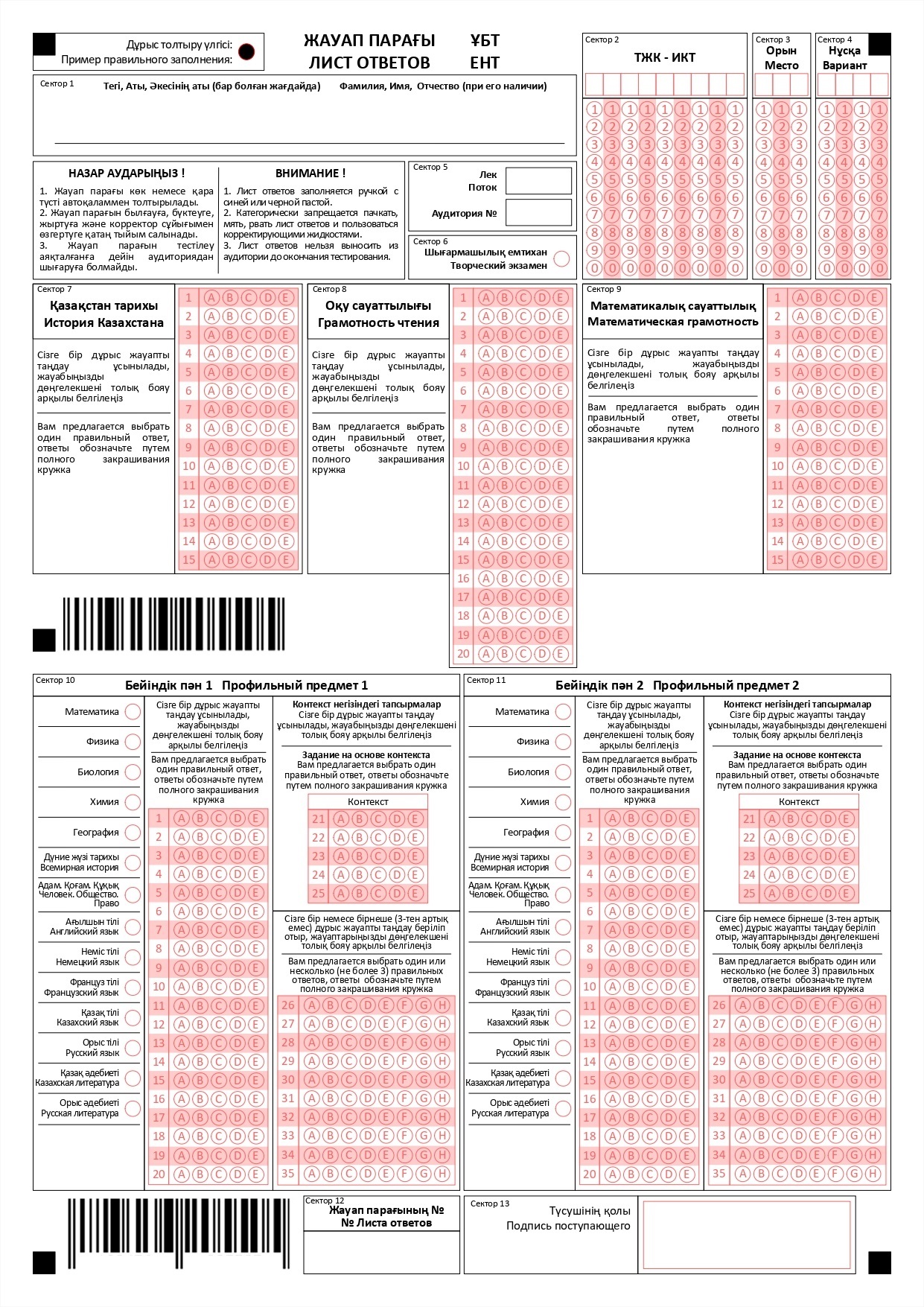 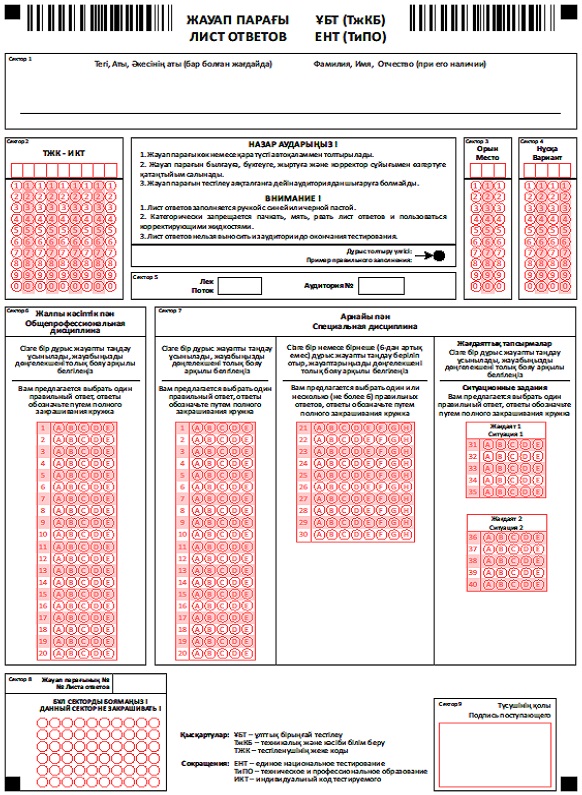 Акт обнаружения запрещенных предметов и удаления из аудитории поступающего, нарушившего правила поведения в аудитории      _______________________________________________________________________
(код) (наименование пункта проведения единого национального тестирования/
базовой организации высшего и (или) послевузовского образования)
"______" _______________ 20____ год "______" часов "_______" минут
Администратор тестирования
_______________________________________________________________________
(Ф.И.О. (при его наличии))
У поступающего: Ф.И.О (при его наличии) _________________________________,
Индивидуальный код тестируемого ________ из аудитории № __, место № ___,
вариант № _______ во время тестирования обнаружили
_______________________________________________________________________
(обнаруженный предмет (наименование, марка, количество) что является нарушением
пункта 51 Правил проведения единого национального тестирования. Учитывая
данный факт, постановили: изъять материал тестирования; удалить из аудитории
№ ________ и аннулировать результаты тестирования поступающего: Ф.И.О.
(при его наличии) ________________________________________________________,
Индивидуальный код тестируемого
________________________________________________________________________
________________________________________________________________________
(подпись и Ф.И.О. (при его наличии) лиц, составивших настоящий акт) с актом
ознакомлен:
________________________________________________________________________
(подпись и Ф.И.О. (при его наличии) поступающего) с актом ознакомлен:
________________________________________________________________________
(подпись и Ф.И.О. (при его наличии) руководителя пункта проведения единого
национального тестирования/ответственного секретаря базовой организации высшего
и (или) послевузовского образования) с актом ознакомлен:
________________________________________________________________________
(подпись и Ф.И.О. (при его наличии) председателя государственной комиссии)
МП пункта проведения единого национального тестирования /базовой организации
высшего и (или) послевузовского образования
Дата: ________Акт выявления подставного лица в ходе проведения тестирования      _____________________________________________________________________
(код и наименование пункта проведения единого национального
тестирования/базовой организации высшего и (или) послевузовского образования)
Дата "____" ____________ 20 ____ год
Время ______ часов ________ минут
Администратором тестирования
______________________________________________________________________
(Ф.И.О. (при его наличии))
Членом государственной комиссии
______________________________________________________________________
(Ф.И.О. (при его наличии))
выявлен факт попытки сдачи тестирования вместо поступающего
______________________________________________________________________
гражданина (Ф.И.О. (при его наличии) и индивидуальный код тестируемого)
______________________________________________________________________
(Ф.И.О. (при его наличии))
Учитывая данный факт, постановили:
У поступающего _______________________________________________________
(Ф.И.О. (при его наличии) и индивидуальный код тестируемого)
изъять материал тестирования и удалить из аудитории №_______________
с аннулированием результатов тестирования
Ф.И.О. (при его наличии) _______________________________________________,
индивидуальный код тестируемого
______________________________________________________________________
(подпись и Ф.И.О. (при его наличии)
С актом ознакомлены:
______________________________________________________________________
(подпись и Ф.И.О. (при его наличии) администратора тестирования)
______________________________________________________________________
(подпись и Ф.И.О. (при его наличии)
председателя государственной комиссии)
______________________________________________________________________
(подпись и Ф.И.О. (при его наличии) поступающего-подставного лица)
М.П.
Пункт проведения единого национального тестирования/Базовой организации
высшего и (или) послевузовского образования      Акт выявления факта несвоевременной сдачи материалов тестирования поступающим
по истечению времени тестирования
________________________________________________________________________
(код) (наименование пункта проведения единого национального тестирования/
Базовой организации высшего и (или) послевузовского образования)
"______" _______________ 20____ год ______ часов _______ минут
Администратор тестирования
_________________________________________________________________________
(Ф.И.О. (при его наличии))
Поступающий: Ф. И. О. (при его наличии) ____________________________________,
индивидуальный код тестируемого _______ из аудитории №_____, место №_____,
вариант №_____
Отказался своевременно сдать материалы тестирования в связи с окончанием времени
тестирования, что является нарушением пункта 54 Правил проведения единого
национального тестирования. Учитывая данный факт, постановили: изъять материалы
тестирования; удалить из аудитории № _____ и аннулировать результаты
тестирования поступающего:
Ф.И.О. (при его наличии)
________________________________________________________________________,
индивидуальный код тестируемого __________________________________________
________________________________________________________________________
(подпись и Ф. И. О. (при его наличии) лиц, составивших настоящий акт)
с актом ознакомлен:
________________________________________________________________________
(подпись и Ф.И.О. (при его наличии) поступающего)
с актом ознакомлен:
________________________________________________________________________
(подпись и Ф. И. О. (при его наличии) руководителя пункта проведения единого
национального тестирования/ ответственного секретаря базовой организации высшего
и (или) послевузовского образования) с актом ознакомлен:
________________________________________________________________________
(подпись и Ф.И.О. (при его наличии) председателя государственной комиссии)
МП
Пункт проведения единого национального тестирования/
Базовой организации высшего и (или) послевузовского образования
Дата:__________Акт об уничтожения книжек единого национального тестирования      "_____" __________20__ год
_______________________________________________________________________
(наименование пункта проведения единого национального тестирования/
Базовой организации высшего и (или) послевузовского образования)
Основание: пункт 63 Правил проведения единого национального тестирования
Комиссия в составе:
Председатель (руководитель филиала/Ответственный секретарь)
________________________________________________________
(Ф.И.О. (при его наличии))
Члены комиссии:
1. _______________________________________________________
(должность, Ф.И.О. (при его наличии)
2. ______________________________________________________
(должность, Ф.И.О. (при его наличии)
3. ______________________________________________________
(должность, Ф.И.О. (при его наличии)
4. ______________________________________________________
(должность, Ф.И.О. (при его наличии)) составила настоящий акт о том,
что были уничтожены книжки единого национального тестирования:Заявление Единое национальное тестирование      Прошу принять на рассмотрение по содержанию следующие тестовые задания:      Дата __________
Подпись поступающего ____________________________________
Подпись председателя апелляционной комиссии
_________________________________________________________
Подписи членов апелляционной комиссии
_________________________________________________________
С решением апелляционной комиссии согласен(а)
_________________________________________________________
(подпись поступающего)Заявление Единое национальное тестирование      (по родственным направлениям подготовки кадров высшего образования, предусматривающих сокращенные сроки обучения)      Прошу принять на рассмотрение по содержанию следующие тестовые задания:      Дата __________
Подпись поступающего __________________________________________
Подпись председателя апелляционной комиссии
_______________________________________________________________
Подписи членов апелляционной комиссии
_______________________________________________________________
С решением апелляционной комиссии согласен(а)
_______________________________________________________________
(подпись поступающего)Заявление Единое национальное тестирование      Я не согласен(а) с результатом тестирования.      Прошу пересмотреть количество баллов, полученных мною на тестировании.      Дата __________
Подпись поступающего _________________________________________________
Подпись председателя апелляционной комиссии ____________________________
Подписи членов апелляционной комиссии _________________________________
С решением апелляционной комиссии согласен(а)
______________________________________________________________________
(подпись поступающего)
Примечание: - Графы "Решение апелляционной комиссии" заполняются членами
апелляционной комиссии и принимают следующие значения: "Удовлетворено"
или "Не удовлетворено". - Остальные графы заполняются поступающимЗаявление Единое национальное тестирование      (по родственным направлениям подготовки кадров высшего образования, предусматривающих сокращенные сроки обучения)      Я не согласен(а) с результатом тестирования. Прошу пересмотреть количество баллов, полученных мною на тестировании.      Дата __________
Подпись поступающего _____________________________________________
Подпись председателя апелляционной комиссии ________________________
Подписи членов апелляционной комиссии _____________________________
С решением апелляционной комиссии согласен(а)
__________________________________________________________________
(подпись поступающего)
Примечание: - Графы "Решение апелляционной комиссии" заполняются членами
апелляционной комиссии и принимают следующие значения: "Удовлетворено"
или "Не удовлетворено". - Остальные графы заполняются поступающимЖурнал регистрации заявлений на апелляцию
(по содержанию тестовых заданий, текстов)      Пункт проведения единого национального тестирования/
Базовая организация высшего и (или) послевузовского образования
______________________________________________________________
(код) (наименование)
Поток ________ Дата __________
Председатель апелляционной комиссии ________________________________
________ (Ф.И.О. при его наличии) (подпись)Протокол заседания апелляционной комиссии единого национального тестирования      Пункт проведения единого национального тестирования/
Базовая организация высшего и (или) послевузовского образования
_____________________________________________________________
(код) (наименование)
Поток ________ Дата __________      продолжения таблицы      продолжения таблицы      Примечание:
* - количество заданий поданных на апелляцию.
** - количество удовлетворенных заданий по апелляции.
Председатель апелляционной комиссии __________________________________
____________________________________________________________________
(подпись) (Ф.И.О. при его наличии)
Председатель государственной комиссии ________________________________
____________________________________________________________________
(подпись) (Ф.И.О. при его наличии)
Члены апелляционной комиссии _______________________________________
___________________________________________________________________
(подпись) (Ф.И.О. при его наличии)
Администратор тестирования _________________________________________
___________________________________________________________________
(подпись) (Ф.И.О. при его наличии)Протокол заседания апелляционной комиссии единого национального тестирования      Пункт проведения единого национального тестирования/
Базовая организация высшего и (или) послевузовского образования
__________________________________________________________
(код) (наименование)
Поток ________      продолжения таблицы      Примечание:
* - количество заданий поданных на апелляцию.
** - количество удовлетворенных заданий по апелляции.
Председатель апелляционной комиссии ________________
___________________________________________________
(подпись) (Ф.И.О. при его наличии)
Члены апелляционной комиссии _______________________
____________________________________________________
(подпись) (Ф.И.О. при его наличии)Реестр заявлений, поданных на апелляцию
(по содержанию тестового задания / по техническим причинам)      Пункт проведения единого национальное тестирование/
Базовая организация высшего и (или) послевузовского образования
_____________________________________________________________
(код) (наименование)
Поток ________ Дата __________      Примечание:
* - количество заданий, поданных на апелляцию
** - количество заданий, переданных Республиканской апелляционной комиссии,
поданных на апелляцию по содержанию тестовых заданий
и по техническим причинам
*** - количество удовлетворенных заданий по апелляции.
Графа "Состояние апелляции" принимает следующие значения: "Решение принято";
"Не явился";
Председатель апелляционной комиссии ___________________________
______________________________________________________________
(подпись) (Ф.И.О. при его наличии)
Администратор тестирования ____________________________________
______________________________________________________________
(подпись) (Ф.И.О. при его наличии)      Реестр заявлений, переданных на рассмотрение в Республиканскую
апелляционную комиссию
Пункт проведения единого национального тестирования/
Базовая организация высшего и (или) послевузовского образования
_____________________________________________________________
(код) (наименование)
Поток ________ Дата __________      Примечание: Графа "Решение" принимает следующие значения:
"Удовлетворено" при удовлетворительном и "Не удовлетворено"
при неудовлетворительном решении республиканской апелляционной комиссии
Председатель апелляционной комиссии ________ ______________________ (подпись)
(Ф.И.О. при его наличии)      Республикалық апелляциялық комиссия қорытындысының Хаттамасы
Протокол решения Республиканской апелляционной комиссии
" ___" ________ 20__ жыл/год № _______________
1. Пән (предмет) _____________________________________________________
2. Нұсқа және тапсырма нөмірі (№ варианта и задания) ____________________
3. Апелляцияға берілу себебі: (Причина апелляции:)
____________________________________________________________________
____________________________________________________________________
___________________________________________________________________
4. Тексеру нәтижесі, түпнұсқаға сілтеме:
Результат проверки, ссылка на источник:
___________________________________________________________________
___________________________________________________________________
___________________________________________________________________
___________________________________________________________________
___________________________________________________________________
5. Комиссия шешімі: Решение комиссии:
___________________________________________________________________
Республикалық апелляциялық комиссия төрағасы:
Председатель Республиканской апелляционной комиссии
___________________________________________________________________
Т.А.Ә (бар болған жағдайда)/Ф.И.О. (при его наличии)
Қолы/подпись Комиссия мүшелері: __________________________________________________________
Члены комиссии Аты-жөні/Ф.И.О. (при его наличии) Қолы/подписьАкт ознакомления "О подтверждении удовлетворительного самочувствия, ознакомлении с правилами проведения ЕНТ и ответственности за пронос запрещенных предметов" (электронный формат)      Сноска. Приложение 30 исключено приказом Министра образования и науки РК от 03.06.2021 № 264 (вводится в действие после дня его первого официального опубликования).      Акт об исключении из здания поступающего при обнаружении металлоискателем
запрещенных предметов при запуске в здание пункта проведения ЕНТ (электронный формат)
________________________________________________________________________________
(наименование пункта проведения единого национального тестирования)
"_____" _______________ 202 ____ год "_________" часов "_________" минут
Администратор тестирования ______________________________________________________
(Ф.И.О. (при его наличии))
Наблюдатели ____________________________________________________________________
(Ф.И.О. (при его наличии))
У поступающего: Ф.И.О (при его наличии) __________________________________________,
Индивидуальный идентификационный номер поступающего ___________________________,
во время запуска в здание с использованием металлоискателя у поступающего были
обнаружены запрещенные предметы:
________________________________________________________________________________
(обнаруженный предмет (наименование, марка, количество)
Учитывая данный факт, постановили: Исключить из здания тестирования и не допускать
к тестированию Ф.И.О. (при его наличии)
_______________________________________________________________________________,
Индивидуальный идентификационный номер поступающего
_______________________________________________________________________________
_______________________________________________________________________________
(подпись и Ф.И.О. (при его наличии)
лиц, составивших настоящий акт) с актом ознакомлен:
_______________________________________________________________________________
(подпись и Ф.И.О. (при его наличии)
поступающего) с актом ознакомлен:
_______________________________________________________________________________
(подпись и Ф.И.О. (при его наличии) администратора тестирования)
с актом ознакомлен: _____________________________________________________________
(подпись и Ф.И.О. (при его наличии) наблюдателя)
МП пункта проведения единого национального тестирования
Дата: __________Акт выявления подставного лица в ходе запуска на тестирование
(электронный формат)      ______________________________________________________________________________
(наименование пункта проведения Единого национального тестирования
Дата "____" __________ 20_____ год Время "_____" часов "____" минут
Администратором тестирования __________________________________________________
(Ф.И.О. (при его наличии))
Наблюдателем _________________________________________________________________
(Ф.И.О. (при его наличии)) выявлен факт попытки входа в здание ППЕНТ для сдачи
тестирования вместо поступающего _______________________________________________
гражданина (Ф.И.О. (при его наличии) и индивидуальный код тестируемого (далее - ИКТ))
______________________________________________________________________________.
Ф.И.О. (при его наличии))
Учитывая данный факт, постановили: Поступающего/у поступающего
______________________________________________________________________________
(Ф.И.О. (при его наличии) и ИИН))
в здание ППЕНТ для сдачи тестирования не допускать Ф.И.О. (при его наличии)
______________________________________________________________________________,
ИИН _________________________________________________________________________
С актом ознакомлены: __________________________________________________________
(подпись и Ф.И.О.(при его наличии) администратора тестирования))
______________________________________________________________________________
(подпись и Ф.И.О. (при его наличии) наблюдателя)
______________________________________________________________________________
(подпись и Ф.И.О. (при его наличии) поступающего-подставного лица)
Место печати ППЕНТАкт о приостановлении и переноса процесса тестирования      Сноска. Правила дополнены приложением 32-1 в соответствии с приказом Министра образования и науки РК от 09.02.2022 № 42 (вводится в действие после дня его первого официального опубликования).      __________________________________________________________________________
(наименование пункта проведения Единого национального тестирования)
Дата "_____"__________ 20 ____ год
Время "_______" часов " ____" минут
Председателем региональной государственной комиссии
________________________________________________________________________,
(Ф.И.О. (при его наличии))
Администратором тестирования ____________________________________________,
(Ф.И.О. (при его наличии))
Наблюдателем ___________________________________________________________
(Ф.И.О. (при его наличии))
составлен акт о приостановлении (отмены) и переноса даты тестирования на другой день:      С актом ознакомлены:
__________________________________________________________________________
(подпись и Ф.И.О. (при его наличии) председателя региональной государственной комиссии)
__________________________________________________________________________
(подпись и Ф.И.О.(при его наличии) администратора тестирования))
__________________________________________________________________________
(подпись и Ф.И.О. (при его наличии) наблюдателя)
Место печати ППЕНТАкт выявления технической неисправности техники во время тестирования      ___________________________________________________________________
(наименование пункта проведения Единого национального тестирования)
Дата "_____"_____________ 20 ____ год Время "_______" часов " ____" минут
Администратором тестирования ________________________________________________,
(Ф.И.О. (при его наличии))
Наблюдателем _______________________________________________________________
(Ф.И.О. (при его наличии))
выявлен факт технической неисправности техники во время тестирования:      С актом ознакомлены:
__________________________________________________________________
(подпись и Ф.И.О.(при его наличии) администратора тестирования))
__________________________________________________________________
(подпись и Ф.И.О. (при его наличии) наблюдателя)
__________________________________________________________________
(подпись и Ф.И.О. (при его наличии) тестируемого)
Место печати ППЕНТАкт обнаружения запрещенных предметов и удаления из аудитории поступающего, нарушившего правила поведения в аудитории (электронный формат) и (или) действий или попытку вмешательств в программу тестирования при прохождении тестирования      Сноска. Приложение 34 - в редакции приказа Министра образования и науки РК от 09.02.2022 № 42 (вводится в действие после дня его первого официального опубликования).      ______________________________________________________________________
наименование пункта проведения единого национального тестирования)
"______" _______________ 20____ год "______" часов "_______" минут
Администратор тестирования ____________________________________________
(Ф.И.О. (при его наличии))
У поступающего: Ф.И.О (при его наличии) ________________________________,
Индивидуальный идентификационный номер тестируемого __________________
из аудитории № __, место № ______во время тестирования обнаружили
_____________________________________________________________________
_____________________________________________________________________
(обнаруженный предмет (наименование, марка, количество) и/или попытку
вмешательства в систему тестирования со стороны и иные нарушения) что является
нарушением пункта 81 Правил проведения единого национального тестирования.
Учитывая данный факт, постановили:
изъять материал тестирования;
удалить из аудитории №___ и аннулировать результаты тестирования поступающего:
___________________________________________________ Ф.И.О. (при его наличии)
Индивидуальный идентификационный номер тестируемого______________________
_________________________________________________________________________
(подпись и Ф.И.О. (при его наличии) лиц, составивших настоящий акт)
с актом ознакомлен: _______________________________________________________
(подпись и Ф.И.О. (при его наличии) поступающего)
с актом ознакомлен: _______________________________________________________
(подпись и Ф.И.О. (при его наличии) наблюдателя)
с актом ознакомлен:
_________________________________________________________________________
(подпись и Ф.И.О. (при его наличии) администратора тестирования)
МП ППЕНТ
Дата: ________Акт выявления подставного лица в ходе проведения тестирования
(электронный формат)      ________________________________________________________________________
(наименование пункта проведения единого национального тестирования)
Дата "_____" __________ 20 _____ год Время ______ часов ________ минут
Администратором тестирования ____________________________________________
(Ф.И.О. (при его наличии))
Наблюдателем ___________________________________________________________
(Ф.И.О. (при его наличии))
выявлен факт попытки сдачи тестирования вместо поступающего
_____________________________________________________________ гражданина
(Ф.И.О. (при его наличии) и индивидуальный код тестируемого)
________________________________________________________________________.
(Ф.И.О. (при его наличии))
Учитывая данный факт, постановили:
У поступающего _________________________________________________________
(Ф.И.О. (при его наличии)
и индивидуальный код тестируемого) изъять материал тестирования и удалить
из аудитории №___ с аннулированием результатов тестирования
________________________________________________________________________,
Ф.И.О. (при его наличии)
индивидуальный идентификационный номер тестируемого _____________________
С актом ознакомлены:_____________________________________________________
(подпись и Ф.И.О. (при его наличии) администратора тестирования)
________________________________________________________________________
(подпись и Ф.И.О. (при его наличии) наблюдателя)
________________________________________________________________________
(подпись и Ф.И.О. (при его наличии) поступающего-подставного лица)
М.П. Пункт проведения единого национального тестирования      Протокол заседания Республиканской апелляционной комиссии единого национального тестирования      Причина апелляции: _______________________________________________________
_________________________________________________________________________
Основания апелляции:
_________________________________________________________________________
_________________________________________________________________________
_________________________________________________________________      Результат проверки, ссылка на источник: _____________________________________
_________________________________________________________________________
_________________________________________________________________________
Решение комиссии: ________________________________________________________      Министр образования и науки
Республики КазахстанЕ. СагадиевУтверждены приказом
Министра образования и науки
Республики Казахстан
от 2 мая 2017года № 204Приложение 1 к Правилам
проведения единого
национального тестирования
и оказания государственных
услуг
"Выдача сертификата о сдаче
единого национального тестирования"Номер группы образовательной программыНаименование групп образовательных программПрофильные предметыПрофильные предметыНомер группы образовательной программыНаименование групп образовательных программ1 профильный предмет2 профильный предметВ001Педагогика и психологияБиологияГеографияВ002Дошкольное обучение и воспитаниеБиологияГеографияВ003Педагогика и методика начального обученияБиологияГеографияВ004Подготовка учителей начальной военной подготовкиТворческий экзаменТворческий экзаменВ005Подготовка учителей физической культурыТворческий экзаменТворческий экзаменВ006Подготовка учителей музыкиТворческий экзаменТворческий экзаменВ007Подготовка учителей художественного труда и черченияТворческий экзаменТворческий экзаменВ008Подготовка учителей основы права и экономикиВсемирная историяГеографияВ009Подготовка учителей математикиМатематикаФизикаВ010Подготовка учителей физикиФизикаМатематикаВ011Подготовка учителей информатикиМатематикаИнформатикаВ012Подготовка учителей химииХимияБиологияВ013Подготовка учителей биологииБиологияХимияВ014Подготовка учителей географииГеографияВсемирная историяВ015Подготовка учителей по гуманитарным предметамВсемирная историяГеографияВ016Подготовка учителей казахского языка и литературыКазахский языкКазахская литератураВ017Подготовка учителей русского языка и литературыРусский языкРусская литератураВ018Подготовка учителей иностранного языкаИностранный языкВсемирная историяВ019Подготовка специалистов по социальной педагогике и самопознаниюБиологияГеографияВ020Специальная педагогикаБиологияГеографияВ021Исполнительское искусствоТворческий экзаменТворческий экзаменВ022МузыковедениеТворческий экзаменТворческий экзаменВ023Режиссура, арт-менеджментТворческий экзаменТворческий экзаменВ024ИскусствоведениеТворческий экзаменТворческий экзаменВ025ДирижированиеТворческий экзаменТворческий экзаменВ026КомпозицияТворческий экзаменТворческий экзаменВ027Театральное искусствоТворческий экзаменТворческий экзаменВ028ХореографияТворческий экзаменТворческий экзаменВ029Аудиовизуальные средства и медиа производствоТворческий экзаменТворческий экзаменВ030Изобразительное искусствоТворческий экзаменТворческий экзаменВ031Мода, дизайнТворческий экзаменТворческий экзаменВ032Философия и этикаВсемирная историяГеографияВ033Религия и теологияТворческий экзаменТворческий экзаменВ034История и археологияВсемирная историяГеографияВ035Тюркология и востоковедениеВсемирная историяИностранный языкВ036Переводческое делоИностранный языкВсемирная историяВ037ФилологияКазахский/ Русский языкКазахская /Русская литератураВ038СоциологияМатематикаГеографияВ039КультурологияВсемирная историяИностранный языкВ040ПолитологияВсемирная историяИностранный языкВ140Международные отношения и дипломатияВсемирная историяИностранный языкВ041ПсихологияБиологияГеографияВ042Журналистика и репортерское делоТворческий экзаменТворческий экзаменВ043Библиотечное дело, обработка информации и архивное делоКазахский /Русский языкКазахская /Русская литератураВ044Менеджмент и управлениеМатематикаГеографияВ045Аудит и налогообложениеМатематикаГеографияВ046Финансы, экономика, банковское и страховое делоМатематикаГеографияВ047Маркетинг и рекламаМатематикаГеографияВ048Трудовые навыкиМатематикаГеографияВ049ПравоВсемирная историяОсновы праваВ050Биологические и смежные наукиБиологияХимияВ051Окружающая средаБиологияГеографияВ052Наука о землеМатематикаГеографияВ053ХимияХимияБиологияВ054ФизикаФизикаМатематикаВ055Математика и статистикаМатематикаФизикаВ056МеханикаМатематикаФизикаВ057Информационные технологииМатематикаИнформатикаВ058Информационная безопасностьМатематикаИнформатикаВ059Коммуникации и коммуникационные технологииМатематикаФизикаВ060Химическая инженерия и процессыХимияФизикаВ061Материаловедение и технологииМатематикаФизикаВ062Электротехника и энергетикаМатематикаФизикаВ063Электротехника и автоматизацияМатематикаФизикаВ064Механика и металлообработкаМатематикаФизикаВ065Автотранспортные средстваМатематикаФизикаВ066Морской транспорт и технологииМатематикаФизикаВ067Воздушный транспорт и технологииМатематикаФизикаВ167Летная эксплуатация летательных аппаратов и двигателей*****МатематикаФизикаВ068Производство продуктов питанияБиологияХимияВ069Производство материалов (стекло, бумага, пластик, дерево)МатематикаФизикаВ070Текстиль: одежда, обувь и кожаные изделияМатематикаФизикаВ071Горное дело и добыча полезных ископаемыхМатематикаФизикаВ072Технология фармацевтического производстваХимияБиологияВ073АрхитектураТворческий экзаменТворческий экзаменВ074Градостроительство, строительные работы и гражданское строительствоМатематикаФизикаВ075Кадастр и землеустройствоМатематикаГеографияВ076Стандартизация, сертификация и метрология (по отраслям)МатематикаФизикаВ077РастениеводствоБиологияХимияВ078ЖивотноводствоБиологияХимияВ079Лесное хозяйствоБиологияГеографияВ080Рыбное хозяйствоБиологияХимияВ081ЗемлеустройствоМатематикаФизикаВ183АгроинженерияМатематикаФизикаВ082Водные ресурсы и водопользованияМатематикаФизикаВ083ВетеринарияБиологияХимияВ084Сестринское делоБиологияХимияВ085ФармацияБиологияХимияВ086Общая медицинаБиологияХимияВ087СтоматологияБиологияХимияВ088ПедиатрияБиологияХимияВ089Общественное здравоохранениеБиологияХимияВ090Социальная работаБиологияГеографияВ091ТуризмГеографияИностранный языкВ092ДосугТворческий экзаменТворческий экзаменВ093Ресторанное дело и гостиничный бизнесГеографияИностранный языкВ094Санитарно-профилактические мероприятияМатематикаФизикаВ095Транспортные услугиМатематикаГеографияВ096Правоохранительная деятельностьВсемирная историяОсновы праваВ097Пожарная безопасностьМатематикаФизикаСкачатьПриложение 2
к Правилам проведения единого
национального тестирования и
оказания государственных услуг
"Выдача сертификата о сдаче
единого национального
тестирования"Номер и наименование направления подготовкиНаименование групп образовательных программОбщепрофессональная дисциплинаСпециальная дисциплинаВ001Педагогика и психологияОсновы педагогики и психологииТеория и практика воспитательной деятельностиВ002Дошкольное обучение и воспитаниеОсновы дошкольной педагогики и психологииТеория и практика воспитательной деятельностиВ003Педагогика и методика начального обученияОсновы педагогики и психологииТеория и практика воспитательной деятельностиВ004Подготовка учителей начальной военной подготовкиТворческий экзаменОсновы педагогики и психологииВ005Подготовка учителей физической культурыТворческий экзаменОсновы педагогики и психологииВ006Подготовка учителей музыкиТворческий экзаменОсновы педагогики и психологииВ007Подготовка учителей художественного труда и черченияТворческий экзаменОсновы педагогики и психологииВ008Подготовка учителей основы права и экономикиОсновы педагогики и психологииОсновы права и экономикиВ009Подготовка учителей математикиОсновы педагогики и психологииМатематикаВ010Подготовка учителей физикиОсновы педагогики и психологииФизикаВ011Подготовка учителей информатикиОсновы педагогики и психологииИнформатикаВ012Подготовка учителей химииОсновы педагогики и психологииХимияВ013Подготовка учителей биологииОсновы педагогики и психологииБиологияВ014Подготовка учителей географииОсновы педагогики и психологииГеографияВ015Подготовка учителей по гуманитарным предметамОсновы педагогики и психологииИстория КазахстанаВ016Подготовка учителей казахского языка и литературыОсновы педагогики и психологииКазахский языкВ017Подготовка учителей русского языка и литературыОсновы педагогики и психологииРусский языкВ018Подготовка учителей иностранного языкаОсновы педагогики и психологииИностранный языкВ019Подготовка специалистов по социальной педагогике и самопознаниюОсновы педагогики и психологииТеория и практика воспитательной деятельностиВ020Специальная педагогикаОсновы педагогики и психологииБиологияВ023Режиссура, арт-менеджментТворческий экзаменИстория искусстваВ024ИскусствоведениеТворческий экзаменИстория искусстваВ027Театральное искусствоТворческий экзаменИстория театраВ028ХореографияТворческий экзаменИстория хореографииВ029Аудиовизуальные средства и медиа производствоТворческий экзаменКазахский язык/Русский языкВ030Изобразительное искусствоТворческий экзаменИстория изобразительного искусства КазахстанаВ031Мода, дизайнТворческий экзаменИстория изобразительного искусстваВ032Философия и этикаИстория КазахстанаОсновы социально-гуманитарных наук (Основы философии, культурологии, социологии и политологии)В033Религия и теологияТворческий экзаменИстория КазахстанаВ034История и археологияИстория КазахстанаВсемирная историяВ035Тюркология и востоковедениеКазахский язык/Русский языкВсемирная историяВ036Переводческое делоКазахский язык/Русский языкИностранный языкВ037ФилологияКазахский язык/Русский языкКазахская/Русская литератураВ038СоциологияИстория КазахстанаОсновы социально-гуманитарных наук (Основы философии, культурологии, социологии и политологии)В039КультурологияИстория КазахстанаОрганизация работы социальных учрежденийВ040Политология и граждановедениеИстория КазахстанаОсновы социально-гуманитарных наук (Основы философии, культурологии, социологии и политологии)В041ПсихологияИстория КазахстанаОсновы психологииВ042Журналистика и репортерское делоТворческий экзаменКазахский язык / Русский языкВ043Библиотечное дело, обработка информации и архивное делоКазахский язык / Русский языкОрганизация делопроизводствВ044Менеджмент и управлениеОсновы экономикиМенеджментВ045Аудит и налогообложениеФинансы и кредитЭкономика организацииВ046Финансы, экономика, банковское и страховое делоФинансы и кредитФинансы организацииВ047Маркетинг и рекламаОсновы экономикиМаркетингВ048Трудовые навыкиОсновы экономической теорииАнализ финансовой и экономической отчетностиВ049ПравоОсновы теории государства и праваГражданское право Республики КазахстанВ050Биологические и смежные наукиХимияБиологияВ051Окружающая средаХимияБиологияВ052Наука о землеГеографияФизикаВ053ХимияБиологияХимияВ054ФизикаМатематикаФизикаВ055Математика и статистикаФинансы и кредитМатематикаВ056МеханикаМатематикаФизикаВ057Информационные технологииМатематикаОсновы алгоритмизации и программированияВ058Информационная безопасностьМатематикаИнформатикаВ059Коммуникации и коммуникационные технологииФизикаЭлектроника и основы схемотехникиВ060Химическая инженерия и процессыХимияОбщая химическая технологияВ061Материаловедение и технологииФизикаОсновы материаловеденияВ062Электротехника и энергетикаТеоретические основы электротехникиОхрана труда (основы электробезопасности)В162ТеплоэнергетикаТеоретические основы теплотехникиОхрана труда (основы электробезопасности)В063Электротехника и автоматизацияМатематикаАвтоматизация технологических процессов отраслиВ064Механика и металлообработкаМатериаловедениеОхрана трудаВ164ПриборостроениеОсновы автоматикиТехнологические измерения и контрольно-измерительные приборыВ065Автотранспортные средстваФизикаОхрана трудаВ165Магистральные сети и инфраструктураФизикаОхрана трудаВ066Морской транспорт и технологииТеория, устройство судов и борьба за живучесть суднаСудовые энергетические установкиВ166Транспортные сооруженияФизикаОхрана трудаВ067Воздушный транспорт и технологииФизикаАвиационная безопасностьВ068Производство продуктов питанияХимияМикробиологияВ069Производство материалов (стекло, бумага, пластик, дерево)ФизикаОсновы материаловеденияВ070Текстиль: одежда, обувь и кожаные изделияХимияМатериалы для швейных изделийВ071Горное дело и добыча полезных ископаемыхОбщая геологияТехника безопасности, охрана трудаВ171МеталлургияМеталловедениеОсновы металлургического производстваВ271Нефтегазовое делоГидравликаОхрана труда и основы промышленной экологииВ072Технология фармацевтического производстваХимияОбщая химическая технологияВ073АрхитектураТворческий экзаменЧерчениеВ074Градостроительство, строительные работы и гражданское строительствоСтроительные материалыОхрана трудаВ174Геодезия и картографияФизическая географияГеодезияВ075Кадастр и землеустройствоГеографияГеодезияВ076Стандартизация, сертификация и метрология (по отраслям)ФизикаСтандартизацияВ077РастениеводствоБиологияОсновы агрономииВ078ЖивотноводствоБиологияЖивотноводствоВ079Лесное хозяйствоЛесоводствоДендрологияВ179Охотоведение и звероводствоБиология птиц и зверейОхотоведениеВ080Рыбное хозяйствоБиологияОсновы экологии природопользованияВ081ЗемлеустройствоФизикаСельскохозяйственные машиныВ082Водные ресурсы и водопользованияГеографияБиологияВ083ВетеринарияБиологияАнатомия и физиология животныхВ084Сестринское делоБиологияОсновы сестринского делаВ085ФармацияХимияОсновы фармакологииВ090Социальная работаИстория КазахстанаОрганизация работы социальных учрежденийВ091ТуризмГеографияОрганизация туристской деятельностиВ092ДосугТворческий экзаменИстория КазахстанаВ093Ресторанное дело и гостиничный бизнесИстория КазахстанаОрганизация обслуживания в ресторанах и гостиничных хозяйствахВ094Санитарно-профилактические мероприятияЭлектротехникаОсновы материаловеденияВ095Транспортные услугиФизикаОхрана трудаВ096Правоохранительная деятельностьОсновы теории государства и праваУголовное право Республики КазахстанВ097Пожарная безопасностьМатематикаФизикаСкачатьПриложение 3
к Правилам проведения единого
национального тестирования и
оказания государственных услуг
"Выдача сертификата о сдаче
единого национального
тестирования"ФормаПерсональные данныеФ.И.О. (при его наличии):
Индивидуальный идентификационный номер / Дата рождения:
Гражданство:
Национальность:
Пол:
Контактные телефоны:
Электронный адрес:Сведение об образованииОбласть:
Район:
Тип организации образования:
Наименование организации образования:
Год окончания:Информация о тестированииЯзык сдачи тестирования:
Язык сдачи предмета "История Казахстана"
Форма/срок обучения, на которую претендует заявитель:Дополнительная информация для лиц, имеющих техническое и профессиональное или послесреднее образование, поступающих по родственным направлениям подготовки кадров высшего образования, предусматривающих сокращенные сроки обученияКвалификация по специальности колледжа:
Специальность высшего образования:
Общепрофессиональная дисциплина:
Специальная дисциплина:СкачатьПриложение 4
к Правилам проведения единого
национального тестирования и
оказания государственных услуг
"Выдача сертификата о сдаче
единого национального
тестирования"ФормаДана ______________________________________________ (Ф.И.О. (при его наличии)) ___________________________________________________ Предъявителю удостоверения личности № ______________ выданный ____________ "___" ___________________года/ кем выдано когда выдано Предъявителю свидетельства о рождении Серия __________ № __________ выданный ____________ "___" ___________ ______ года.
кем выдано когда выдано в том, что он (она) действительно оканчивает в 20__ году ___________________________________________________ (наименование организации среднего образования) Руководитель _______________________ Дата "____"____________20____ ______ (Ф.И.О (при его наличии)) (подпись)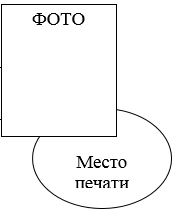 СкачатьПриложение 5
к Правилам проведения единого
национального тестирования и
оказания государственных услуг
"Выдача сертификата о сдаче
единого национального
тестирования"ФормаПриложение 6
к Правилам проведения единого
национального тестирования и
оказания государственных услуг
"Выдача сертификата о сдаче
единого национального
тестирования"ФормаПункт проведения Единого национального тестирования / Базовая организация высшего и (или) послевузовского образования
_________________________________
ПРОПУСК
Индивидуальный код тестируемого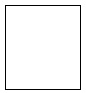 
Ф.И.О. (при его наличии)
Индивидуальный идентификационный номер/Дата рождения
Место печати
Код группы образовательной программы
Язык сдачи тестирования:
Предметы:
1)
2)
3)
4)
5)
Дата тестирования:
Время начала:
Поток:
Место проведения:
Адрес:
Корпус: Аудитория:
Руководитель организации образования / Ответственный секретарь приемной комиссии линейной организации высшего и (или) послевузовского образования
_________________________________
(подпись) (Ф.И.О. (при его наличии))
Результаты тестирования будут опубликованы на сайте Национального центра тестирования www.testcen​ter.kzПамятка поступающему:
Поступающий должен иметь при себе пропуск на тестирование и оригинал документа, удостоверяющего личность (удостоверение личности или паспорт). Поступающий, который не достиг шестнадцати лет и не имеет документ, удостоверяющий личность, представляет справку с фотографией об окончании школы в текущем году. При отсутствии одного из документов поступающий не допускается на тестирование.
Поступающий не допускается в здание при наличии следующих запрещенных предметов: мобильные связи, оснащенные функцией передачи информации, в том числе пейджер, мобильные телефоны, планшеты, iPad (Айпад), iPod (Айпод), SmartPhone (Смартфон), ноутбуки, плейеры, модемы (мобильные роутеры), все виды радио-электронной связи, в том числе Wi-Fi (Вай-фай), Bluetooth (Блютуз), Dect (Дект), 3G (3 Джи), 4G (4 Джи), 5G (5 Джи), смарт-часы, проводные и беспроводные наушники, шпаргалки, учебники, методическую литературу и так далее.
Поступающему не допускается:
1) выходить из аудитории без разрешения и сопровождения администратора тестирования, выполняющего функции дежурного по коридору;
2) переговариваться и пересаживаться с места на место;
3) пользоваться, калькулятором, за исключением, находящихся в аудитории или в компьютерном классе, справочной литературой (кроме таблицы Менделеева и таблицы растворимости солей), электронными записными книжками, корректирующими жидкостями и средствами мобильной связи и другими электронными устройствами;
4) обмениваться материалами тестирования;
5) выносить материалы тестирования и копию листа ответов из аудитории;
6) осуществлять порчу материалов тестирования (листов ответов и книжек) путем их смятия;
7) использовать корректирующую жидкость, отрывать страницы, закрашивать сектора, не предусмотренные для этого (номер листа ответов).
В случае нарушения поступающим настоящих Правил, администратором тестирования с составлением акта не допускает и (или) исключает поступающего из аудитории, результаты тестирования поступающего аннулируются.
Я ознакомлен с памяткой и претензий не имею. Подтверждаю, что данные на пропуске правильны.
Подпись поступающего
_________________________________Линия отрезаЛиния отрезаПункт проведения Единого национального тестирования / Базовой организации высшего и (или) послевузовского образования
_________________________________
КОРЕШОК ПРОПУСКА
Индивидуальный код тестируемого
Ф.И.О. (при его наличии)
Индивидуальный идентификационный номер/Дата рождения
Место печати
Код группы образовательной программы
Язык сдачи тестирования:
Предметы:
1)
2)
3)
4)
5)
Дата тестирования:
Время начала:
Поток:
Место проведения:
Адрес:
Корпус: Аудитория:
Руководитель организации образования / Ответственный секретарь приемной комиссии линейной организации высшего и (или) послевузовского образования
_________________________________
(подпись) (Ф.И.О. (при его наличии))
Результаты тестирования будут опубликованы на сайте Национального центра тестирования www.​testcenter.kzПамятка поступающему:
Поступающий должен иметь при себе пропуск на тестирование и оригинал документа, удостоверяющего личность (удостоверение личности или паспорт). Поступающий, который не достиг шестнадцати лет и не имеет документ, удостоверяющий личность, представляет справку с фотографией об окончании школы в текущем году. При отсутствии одного из документов поступающий не допускается на тестирование.
Поступающий не допускается в здание при наличии следующих запрещенных предметов: мобильные связи, оснащенные функцией передачи информации, в том числе пейджер, мобильные телефоны, планшеты, iPad (Айпад), iPod (Айпод), SmartPhone (Смартфон), ноутбуки, плейеры, модемы (мобильные роутеры), все виды радио-электронной связи, в том числе Wi-Fi (Вай-фай), Bluetooth (Блютуз), Dect (Дект), 3G (3 Джи), 4G (4 Джи), 5G (5 Джи), смарт-часы, проводные и беспроводные наушники, шпаргалки, учебно-методическую литературу и так далее.
Поступающему не допускается:
1) выходить из аудитории без разрешения и сопровождения администратора тестирования, выполняющего функции дежурного по коридору;
2) переговариваться и пересаживаться с места на место;
3) пользоваться калькулятором, за исключением, находящихся в аудитории или в компьютерном классе, справочной литературой (кроме таблицы Менделеева и таблицы растворимости солей), электронными записными книжками, корректирующими жидкостями и средствами мобильной связи и другими электронными устройствами;
4) обмениваться материалами тестирования;
5) выносить материалы тестирования и копию листа ответов из аудитории;
6) осуществлять порчу материалов тестирования (листов ответов и книжек) путем их смятия;
7) использовать корректирующую жидкость, отрывать страницы, закрашивать сектора, не предусмотренные для этого (номер листа ответов).
В случае нарушения поступающим настоящих Правил, администратором тестирования с составлением акта не допускает и (или) исключает поступающего из аудитории, результаты тестирования поступающего аннулируются.
Я ознакомлен с памяткой и претензий не имею. Подтверждаю, что данные на пропуске правильны.
Подпись поступающего
_________________________________СкачатьПриложение 7
к Правилам проведения единого
национального тестирования и
оказания государственных услуг
"Выдача сертификата о сдаче
единого национального
тестирования"Форма№Группа образовательных программГруппа образовательных программКоличество грантов в текущем годуРезультаты конкурса прошлого годаРезультаты конкурса прошлого годаРезультаты конкурса прошлого годаРезультаты конкурса прошлого годаРезультаты конкурса прошлого годаРезультаты конкурса прошлого годаРезультаты конкурса прошлого годаРезультаты конкурса прошлого года№НомерНаименованиеКоличество грантов в текущем годуГруппа образовательных программГруппа образовательных программОВПООВПОКоличество грантовКонкурс на 1 местоПроходной баллПроходной балл№НомерНаименованиеКоличество грантов в текущем годуНомерНаименованиеКоднаименованиеКоличество грантовКонкурс на 1 местообщий конкурссельская квотаСкачатьПриложение 8
к Правилам проведения единого
национального тестирования и
оказания государственных услуг
"Выдача сертификата о сдаче
единого национального
тестирования"Приложение 9
к Правилам проведения единого
национального тестирования и
оказания государственных услуг
"Выдача сертификата о сдаче
единого национального
тестирования"ФормаПриложение 10
к Правилам проведения единого
национального тестирования и
оказания государственных услуг
"Выдача сертификата о сдаче
единого национального
тестирования"ФормаПриложение 11
к Правилам проведения единого
национального тестирования и
оказания государственных услуг
"Выдача сертификата о сдаче
единого национального
тестирования"Форма№Ф.И.О. (при его наличии)ИКТИИНДо начало тестированияДо начало тестированияДо начало тестированияПосле тестированияПосле тестированияПримечание№Ф.И.О. (при его наличии)ИКТИИН№ местаОтметка об ознакомлении с правилами поведения в аудиторииПодпись тестируемогоВариант №Подпись тестируемогоПримечание12СкачатьПриложение 12
к Правилам проведения единого
национального тестирования и
оказания государственных услуг
"Выдача сертификата о сдаче
единого национального
тестирования"Форма№ п/пНаименование материалаКоличество по плануКоличество по фактуРозданоОстатокПримечание1Листы ответов2Книжки3Копии листов ответов4Конверт для Листов ответов5Акт вскрытия материалов тестирования6Лист распределения вариантов (для поступающих по родственным направлениям подготовки кадров высшего образования, предусматривающих сокращенные сроки обучения)СкачатьПриложение 13
к Правилам проведения единого
национального тестирования и
оказания государственных услуг
"Выдача сертификата о сдаче
единого национального
тестированияФорма№№ вариантаФ.И.О. (при его наличии) поступающего (заполняет вручную)Подпись поступающегоПримечание123СкачатьПриложение 14
к Правилам проведения единого
национального тестирования и
оказания государственных услуг
"Выдача сертификата о сдаче
единого национального
тестирования"ФормаПриложение 15
к Правилам проведения единого
национального тестирования и
оказания государственных услуг
"Выдача сертификата о сдаче
единого национального
тестирования"ФормаПриложение 16
к Правилам проведения единого
национального тестирования и
оказания государственных услуг
"Выдача сертификата о сдаче единого национального тестирования"ФормаПриложение 17
к Правилам проведения единого
национального тестирования и
оказания государственных услуг
"Выдача сертификата о сдаче
единого национального
тестирования"ФормаПриложение 18
к Правилам проведения единого
национального тестирования и
оказания государственных услуг
"Выдача сертификата о сдаче
единого национального
тестирования"ФормаПриложение 19
к Правилам проведения единого
национального тестирования и
оказания государственных услуг
"Выдача сертификата о сдаче
единого национального
тестирования"ФормаНомер потокаФактическое количество книжек, переданных на тестирование (в том числе книжки немецкого и французского языка)Количество уничтоженных книжек (в том числе книжки немецкого и французского языка)Инвентарные номера книжекКоличество книжек, доставленных в НЦТ (книжки поступающих, результаты тестирования, которых были аннулированы, а также поступающих, которым были добавлены баллы по решению Республиканской апелляционной комиссии)12Книжки уничтожены путем: _______________________________________________ в (указать способ уничтожения - механическое измельчение или сжигание) ________________________________________________________ (указать место уничтожения) Председатель (руководитель филиала/Ответственный секретарь) ________________________________________________________ (Ф.И.О. (при его наличии)) подпись) Члены комиссии: 1.______________________________________________________ (должность, Ф.И.О. (при его наличии), подпись) 2.______________________________________________________ (должность, Ф.И.О. (при его наличии), подпись) 3.______________________________________________________ (должность, Ф.И.О. (при его наличии), подпись) 4.______________________________________________________ (должность, Ф.И.О.(при его наличии), подписьКнижки уничтожены путем: _______________________________________________ в (указать способ уничтожения - механическое измельчение или сжигание) ________________________________________________________ (указать место уничтожения) Председатель (руководитель филиала/Ответственный секретарь) ________________________________________________________ (Ф.И.О. (при его наличии)) подпись) Члены комиссии: 1.______________________________________________________ (должность, Ф.И.О. (при его наличии), подпись) 2.______________________________________________________ (должность, Ф.И.О. (при его наличии), подпись) 3.______________________________________________________ (должность, Ф.И.О. (при его наличии), подпись) 4.______________________________________________________ (должность, Ф.И.О.(при его наличии), подписьКнижки уничтожены путем: _______________________________________________ в (указать способ уничтожения - механическое измельчение или сжигание) ________________________________________________________ (указать место уничтожения) Председатель (руководитель филиала/Ответственный секретарь) ________________________________________________________ (Ф.И.О. (при его наличии)) подпись) Члены комиссии: 1.______________________________________________________ (должность, Ф.И.О. (при его наличии), подпись) 2.______________________________________________________ (должность, Ф.И.О. (при его наличии), подпись) 3.______________________________________________________ (должность, Ф.И.О. (при его наличии), подпись) 4.______________________________________________________ (должность, Ф.И.О.(при его наличии), подписьКнижки уничтожены путем: _______________________________________________ в (указать способ уничтожения - механическое измельчение или сжигание) ________________________________________________________ (указать место уничтожения) Председатель (руководитель филиала/Ответственный секретарь) ________________________________________________________ (Ф.И.О. (при его наличии)) подпись) Члены комиссии: 1.______________________________________________________ (должность, Ф.И.О. (при его наличии), подпись) 2.______________________________________________________ (должность, Ф.И.О. (при его наличии), подпись) 3.______________________________________________________ (должность, Ф.И.О. (при его наличии), подпись) 4.______________________________________________________ (должность, Ф.И.О.(при его наличии), подпись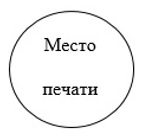 СкачатьПриложение 20
к Правилам проведения единого
национального тестирования и
оказания государственных услуг
"Выдача сертификата о сдаче
единого национального
тестирования"Председателю апелляционной комиссии
_____________________________
_____________________________
(Ф.И.О. (при его наличии) председателя)
_____________________________
_____________________________
(наименование пункта
проведения единого
национального
тестирования/базовой
организации высшего и (или)
послевузовского образования)
от поступающего
_________________________
ИКТ
_________________________
Вариант
________________________
Аудитория
________________________Предмет№ тестового заданияПричина (указать одну из них:
- правильный ответ не совпадает с кодом правильных ответов (указывается вариант правильного ответа);
- отсутствует правильный ответ;
- имеется более одного правильного ответа в тестовых заданиях с выбором одного правильного ответа из пяти предложенных (указывается все варианты правильных ответов);
- некорректно составленное тестовое задание;
- отсутствует фрагмент условия заданий)Решение апелляционной комиссииПримечание: Графа "Решение апелляционной комиссии" принимает следующее значение: "Удовлетворено" или "Не удовлетворено"История КазахстанаМатематическая грамотностьГрамотность чтенияПрофильный предмет-1Профильный предмет-2ВсегоСкачатьПриложение 21
к Правилам проведения единого
национального тестирования и
оказания государственных услуг
"Выдача сертификата о сдаче
единого национального
тестирования"ФормаПредседателю апелляционной комиссии
__________________________
__________________________
(Ф.И.О. (при его наличии)
председателя)
__________________________
__________________________
(наименование пункта
проведения единого
национального
тестирования/базовой
организации высшего и (или)
послевузовского образования)
от поступающего
_____________________
Индивидуальный код
тестируемого
__________________________
Вариант
_________________________
Аудитория
_________________________Предмет№ тестового заданияПричина (указать одну из них:
- правильный ответ не совпадает с кодом правильных ответов (указывается вариант правильного ответа);
- отсутствует правильный ответ;
- имеется более одного правильного ответа в тестовых заданиях с выбором одного правильного ответа из пяти предложенных (указывается все варианты правильных ответов);
- некорректно составленное тестовое задание;
- отсутствует фрагмент условия заданий)Решение апелляционной комиссииПримечание: Графа "Решение апелляционной комиссии" принимает следующее значение: "Удовлетворено" или "Не удовлетворено"Общепрофессиональная дисциплинаСпециальная дисциплинаВсегоСкачатьПриложение 22
к Правилам проведения единого
национального тестирования и
оказания государственных услуг
"Выдача сертификата о сдаче
единого национального
тестирования"ФормаПредседателю апелляционной комиссии
_____________________________
(Ф.И.О. (при его наличии)
председателя)
____________________________
____________________________
(наименование пункта
проведения единого
национального
тестирования/базовой
организации высшего и (или)
послевузовского образования)
от поступающего
__________________________
Индивидуальный код
тестируемого
____________________________
Вариант _________________
Аудитория _______________№ тестового задания по Истории КазахстанаРешение апелляционной комиссии№ тестового задания по Математической грамотностиРешение апелляционной комиссии№ тестового задания по Грамотности чтенияРешение апелляционной комиссии№ тестового задания по Профильному предмету-1Решение апелляционной комиссии№ тестового задания по Профильному предмету-2Решение апелляционной комиссииСкачатьПриложение 23
к Правилам проведения единого
национального тестирования и
оказания государственных услуг
"Выдача сертификата о сдаче
единого национального
тестирования"ФормаПредседателю апелляционной
комиссии
___________________________
(Ф.И.О. (при его наличии)
председателя)
___________________________
(наименование пункта
проведения единого
национального
тестирования/базовой
организации высшего и (или)
послевузовского образования)
от поступающего
_________________________
Индивидуальный код
тестируемого
__________________________
Вариант ___________________
Аудитория _________________№ тестового задания по общепрофессиональной дисциплинеРешение апелляционной комиссии№ тестового задания по специальной дисциплинеРешение апелляционной комиссииСкачатьПриложение 24
к Правилам проведения единого
национального тестирования и
оказания государственных услуг
"Выдача сертификата о сдаче
единого национального
тестирования"Форма№Индивидуальный код тестируемогоФ.И.О. (при его наличии)Подпись поступающегоПримечаниеСкачатьПриложение 25
к Правилам проведения единого
национального тестирования и
оказания государственных услуг
"Выдача сертификата о сдаче
единого национального
тестирования"Форма№Ф.И.О. (при его наличии)Индивидуальный код тестируемогоНомер листа ответаНомер аудиториивариантИстория КазахстанаИстория КазахстанаИстория КазахстанаИстория Казахстана№Ф.И.О. (при его наличии)Индивидуальный код тестируемогоНомер листа ответаНомер аудиториивариантКоличествоУдовлетвореноБаллыБаллы№Ф.И.О. (при его наличии)Индивидуальный код тестируемогоНомер листа ответаНомер аудиториивариантдопослеСкачатьМатематическая грамотностьМатематическая грамотностьМатематическая грамотностьМатематическая грамотностьГрамотность чтенияГрамотность чтенияГрамотность чтенияГрамотность чтенияПрофильный предмет-1Профильный предмет-1Профильный предмет-1Профильный предмет-1Количество*Удовлетворено**БаллыБаллыКоличествоУдовлетвореноБаллыБаллыКоличествоУдовлетвореноБаллыБаллыдопоследопоследопослеСкачатьПрофильный предмет-2Профильный предмет-2Профильный предмет-2Профильный предмет-2ВсегоВсегоВсегоВсегоРешениеКоличествоУдовлетвореноБаллыБаллыКоличествоУдовлетвореноБаллыБаллыРешениедопоследопослеРешениеСкачатьПриложение 26
к Правилам проведения единого
национального тестирования и
оказания государственных услуг
"Выдача сертификата о сдаче
единого национального
тестирования"Форма№Ф.И.О. (при его наличии)Индивидуальный код тестируемогоНомер листа ответаНомер аудиториивариантОбшепрофессиональная дисциплинаОбшепрофессиональная дисциплинаОбшепрофессиональная дисциплинаОбшепрофессиональная дисциплина№Ф.И.О. (при его наличии)Индивидуальный код тестируемогоНомер листа ответаНомер аудиториивариантКоличествоУдовлетвореноБаллыБаллы№Ф.И.О. (при его наличии)Индивидуальный код тестируемогоНомер листа ответаНомер аудиториивариантдопослеСкачатьСпециальная дисциплинаСпециальная дисциплинаСпециальная дисциплинаСпециальная дисциплинаВсегоВсегоВсегоВсегоРешениеКоличество*Удовлетворено**БаллыБаллыКоличество*Удовлетворено**БаллыБаллыРешениедопоследопослеСкачатьПриложение 27
к Правилам проведения единого
национального тестирования и
оказания государственных услуг
"Выдача сертификата о сдаче
единого национального
тестирования"Форма№Индивидуальный код тестируемогоФ.И.О. (при его наличии)Номер листа ответаНомер аудитории Номер местаВариантПо содержанию тестовых заданийПо содержанию тестовых заданийПо содержанию тестовых заданийПо техническим причинамПо техническим причинамПо техническим причинамСостояние апелляции№Индивидуальный код тестируемогоФ.И.О. (при его наличии)Номер листа ответаНомер аудитории Номер местаВариантКоличество*В Республиканскую апелляционную комиссию**Удовлетворено***Количество*В Республиканскую апелляционную комиссию**Удовлетворено***Состояние апелляцииСкачатьПриложение 28
к Правилам проведения единого
национального тестирования и
оказания государственных услуг
"Выдача сертификата о сдаче
единого национального
тестирования"Форма№Предмет№ вопросаМотивировкаОбоснование апеллирующегоРешениеПояснение к решению1Индивидуальный код тестируемого - Ф.И.О.(при его наличии)Индивидуальный код тестируемого - Ф.И.О.(при его наличии)Индивидуальный код тестируемого - Ф.И.О.(при его наличии)Индивидуальный код тестируемого - Ф.И.О.(при его наличии)Индивидуальный код тестируемого - Ф.И.О.(при его наличии)Индивидуальный код тестируемого - Ф.И.О.(при его наличии)1.12Индивидуальный код тестируемого - Ф.И.О.(при его наличии)Индивидуальный код тестируемого - Ф.И.О.(при его наличии)Индивидуальный код тестируемого - Ф.И.О.(при его наличии)Индивидуальный код тестируемого - Ф.И.О.(при его наличии)Индивидуальный код тестируемого - Ф.И.О.(при его наличии)Индивидуальный код тестируемого - Ф.И.О.(при его наличии)2.1СкачатьПриложение 29
к Правилам проведения единого
национального тестирования и
оказания государственных услуг
"Выдача сертификата о сдаче
единого национального
тестирования"ФормаПриложение 30
к Правилам проведения единого
национального тестирования и
оказания государственных услуг
"Выдача сертификата о сдаче
единого национального
тестирования"Приложение 31
к Правилам проведения единого
национального тестирования и
оказания государственных услуг
"Выдача сертификата о сдаче
единого национального
тестирования"ФормаПриложение 32
к Правилам проведения единого
национального тестирования и
оказания государственных услуг
"Выдача сертификата о сдаче
единого национального
тестированияФормаПриложение 32-1 к Правилам
проведения единого
национального тестирования
и оказания государственных
услуг "Выдача сертификата
о сдаче единого национального
тестирования"ФормаКод ППЕНТНаименование ППЕНТДатаВремя приостановления (отмены) и переноса тестирования на другой деньПричина приостановления (отмены) и переноса тестирования на другой деньСкачатьПриложение 33
к Правилам проведения единого
национального тестирования и
оказания государственных услуг
"Выдача сертификата о сдаче
единого национального
тестирования"ФормаР/сФ.И.О. (при его наличии) тестируемогоИИНВремя технической неисправности техникиПричина технической неисправности техникиСкачатьПриложение 34 к Правилам
проведения единого
национального тестирования
и оказания государственных
услуг "Выдача сертификата о
сдаче единого национального
тестирования"ФормаПриложение 35
к Правилам проведения единого
национального тестирования и
оказания государственных услуг
"Выдача сертификата о сдаче
единого национального
тестирования"ФормаПриложение 36
к Правилам проведения единого
национального тестирования и
оказания государственных услуг
"Выдача сертификата о сдаче
единого национального
тестирования"№Дата/времяНомер заданияПредметФорма тестового заданияСкачатьТестовое заданиеТестовое заданиеТестовое заданиеТестовое заданиеТестовое задание№ _______
тестового задания№ _______
тестового заданияОтветыОтветыОтветыОтвет поступающегоКод правильного ответаА)В)С)D)E)F)G)H)СкачатьПредседатель Республиканской
апелляционной комиссии
 ___________________________________
Ф.И.О. (при его наличии)Члены комиссии__________________________________
Ф.И.О. (при его наличии)Приложение 37
к Правилам проведения единого
национального тестирования и
оказания государственных услуг
"Выдача сертификата о сдаче
единого национального
тестирования"Стандарт государственной услуги
"Выдача сертификата о сдаче единого национального тестирования"Стандарт государственной услуги
"Выдача сертификата о сдаче единого национального тестирования"Стандарт государственной услуги
"Выдача сертификата о сдаче единого национального тестирования"1Наименование услугодателяРГКП "Национальный центр тестирования", организации высшего и (или) послевузовского образования (далее – услугодатель).2Способы предоставления государственной услугиПрием заявления и выдача результата оказания государственной услуги осуществляются через:
1) услугодателя;
2) веб-портал "электронного правительства" www.egov.kz (далее – портал).3Срок оказания государственной услугиС момента сдачи пакета документов услугодателю, а также при обращении на портал при проведении ЕНТ в бумажном формате в течение 3 (трех) рабочих дней, при проведении ЕНТ в электронном формате в течение 30 (тридцати) рабочих дней.4Форма оказанияЭлектронная/бумажная5Результат оказания государственной услугиРезультатом оказания государственной услуги является расписка о приеме документов и выдача электронного сертификата о сдаче единого национального тестирования, публикуемый на сайте Национального центра тестирования.
Форма предоставления результата оказания государственной услуги: электронная/бумажная.
При обращении к услугодателю за результатом оказания государственной услуги результат выдается на бумажном носителе.
При обращении через портал в "личный кабинет" услугополучателя приходит уведомление о готовности сертификата в форме электронного документа, подписанного электронной цифровой подписью (далее – ЭЦП) уполномоченного лица услугодателя.6Размер оплаты, взимаемой с услугополучателя при оказании государственной услуги, и способы ее взимания в случаях, предусмотренных законодательством Республики КазахстанГосударственная услуга оказывается бесплатно.7График работыУслугодателя: с понедельника по субботу включительно, за исключением выходных и праздничных дней, согласно трудовому законодательству Республики Казахстан, в соответствии с установленным графиком работы услугодателя с 9.00 до 18.30 часов, с перерывом на обед с 13.00 до 14.30 часов.
Прием заявлений и выдача результата государственной услуги осуществляется с 9.00 часов до 18.00 часов, с перерывом на обед с 13.00 часов до 14.30 часов, кроме выходных и праздничных дней, без предварительной записи и ускоренного обслуживания.
Портала: круглосуточно, за исключением технических перерывов в связи с проведением ремонтных работ.
При обращении услугополучателя после окончания рабочего времени, в выходные и праздничные дни, согласно трудовому законодательству Республики Казахстан, прием заявлений и выдача результатов оказания государственной услуги осуществляется следующим рабочим днем.
Адреса мест оказания государственной услуги размещены на:
1) интернет-ресурсе Национального центра тестирования: www.testcenter.kz;
2) портале: www.egov.kz.8Перечень документов необходимых для оказания государственной услугипри обращении к услугодателю:
1) заявление в произвольной форме;
2) документ удостоверяющий личность (требуется для идентификации личности).
при обращении через портал:
заявление в форме электронного документа, подписанного ЭЦП услугополучателя.
Сведения о документе, удостоверяющем личность, услугодатель получает посредством информационной системы из соответствующих государственных информационных систем через шлюз "электронного правительства".9Основания для отказа в оказании государственной услуги, установленные законодательством Республики Казахстан1) установление недостоверности документов, представленных услугополучателем для получения государственной услуги, и (или) данных (сведений), содержащихся в них;
2) услугополучателем представлен не полный пакет документов для получения государственной услуги.10Иные требования с учетом особенностей оказания государственной услуги, в том числе оказываемой в электронной форме1) максимально допустимое время ожидания для сдачи пакета документов услугополучателем - 15 минут;
2) максимально допустимое время обслуживания услугополучателя – 15 минут (с учетом практики).
Услугополучатель получает государственную услугу в электронной форме через портал при условии наличия ЭЦП.
Услугополучатель имеет возможность получения информации о порядке и статусе оказания государственной услуги в режиме удаленного доступа посредством справочных служб услугодателя по вопросам оказания государственной услуги, Единого контакт-центра.
Контактные телефоны справочных служб услугодателя по вопросам оказания государственной услуги размещены на интернет-ресурсе Министерства: www.edu.gov.kz и Единого контакт-центра: 8-800-080-7777, 1414.
Единого контакт-центра "1414", 8-800-080-7777.